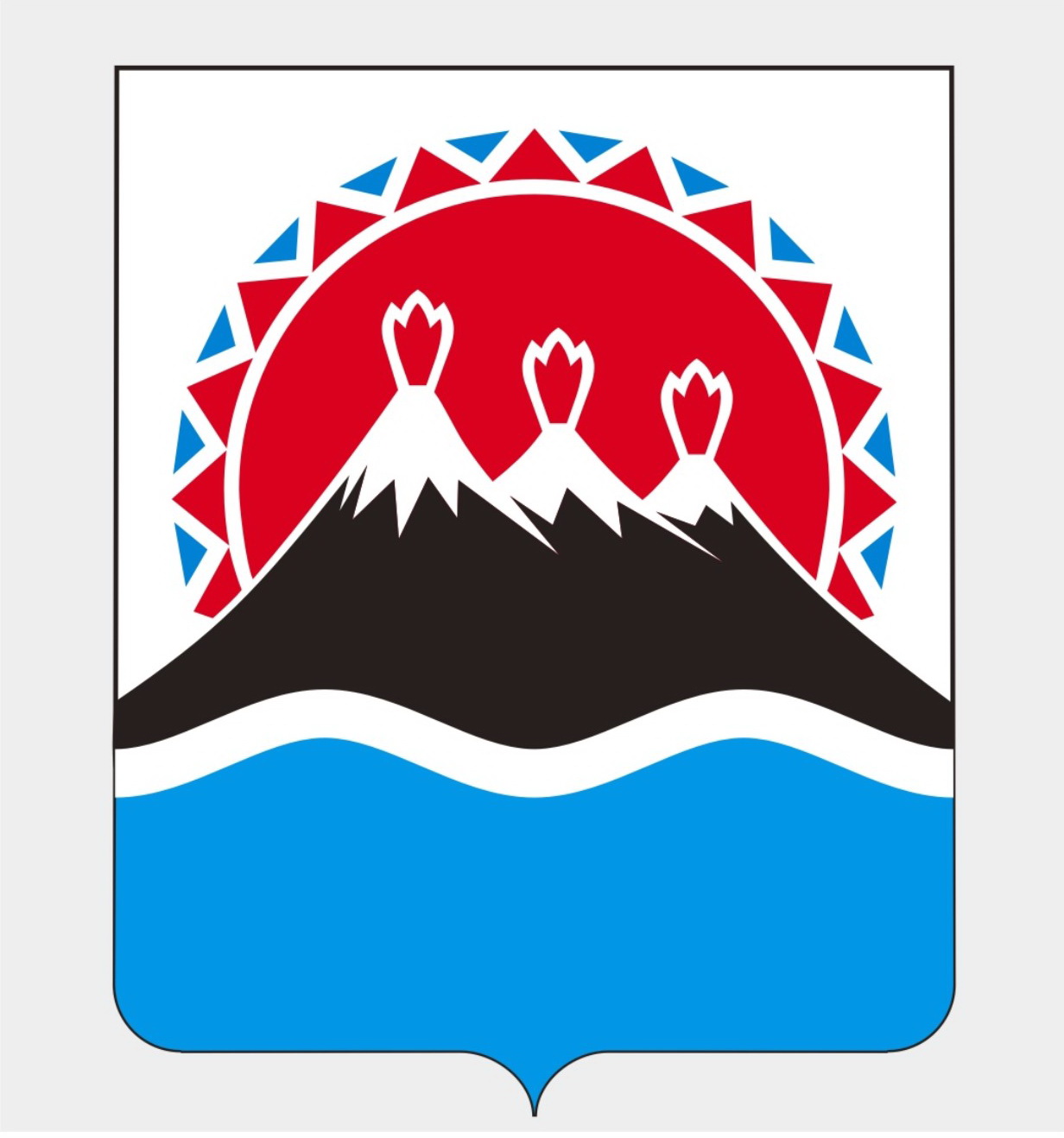 АГЕНТСТВО ЗАПИСИ АКТОВ ГРАЖДАНСКОГО СОСТОЯНИЯ И АРХИВНОГО ДЕЛА КАМЧАТСКОГО КРАЯПРИКАЗКамчатский край Об утверждении Административного регламентаАгентства записи актов гражданского состояния и архивного дела Камчатского края по предоставлению государственной услуги 
«Организация исполнения государственным архивом Камчатского края запросов на получение архивных справок, архивных выписок и архивных копий, связанных с социальной защитой граждан, предусматривающей их пенсионное обеспечение, а также получение льгот и компенсаций в соответствии с законодательством Российской Федерации»В соответствии с Федеральным законом от 22.10.2004 № 125-ФЗ "Об архивном деле в Российской Федерации", Федеральным законом от 27.07.2010 № 210-ФЗ «Об организации предоставления государственных и муниципальных услуг», приказом Федерального архивного агентства от 02.03.2020 № 24 "Об утверждении Правил организации хранения, комплектования, учета и использования документов Архивного фонда Российской Федерации и других архивных документов в государственных и муниципальных архивах, музеях и библиотеках, научных организациях»Утвердить прилагаемый Административный регламент Агентства записи актов гражданского состояния и архивного дела Камчатского края по предоставлению государственной услуги «Организация исполнения государственным архивом Камчатского края запросов на получение архивных справок, архивных выписок и архивных копий, связанных с социальной защитой граждан, предусматривающей их пенсионное обеспечение, а также получение льгот и компенсаций в соответствии с законодательством Российской Федерации».Утвержден приказом Агентства записи актов гражданского состояния и архивного дела Камчатского края от DATEDOUBLEACTIVATED № DOCNUMBERАдминистративный регламентАгентства записи актов гражданского состояния и архивного дела Камчатского края
по предоставлению государственной услуги «Организация исполнения государственным архивом Камчатского края запросов на получение архивных справок, архивных выписок и архивных копий, связанных с социальной защитой граждан, предусматривающей их пенсионное обеспечение, а также получение льгот и компенсаций в соответствии с законодательством Российской Федерации»I. Общие положенияНастоящий Административный регламент устанавливает порядок и стандарт предоставления государственной услуги «Организация исполнения государственным архивом Камчатского края запросов на получение архивных справок, архивных выписок и архивных копий, связанных с социальной защитой граждан, предусматривающей их пенсионное обеспечение, а также получение льгот и компенсаций в соответствии с законодательством Российской Федерации» (далее – Услуга).Услуга предоставляется гражданам Российской Федерации, иностранным гражданам и лицам без гражданства (далее – заявители), указанным в таблице 1 приложения № 1 к настоящему Административному регламенту.Услуга должна быть предоставлена заявителю в соответствии с вариантом предоставления Услуги (далее – вариант).Вариант определяется в соответствии с таблицей 2 приложения № 1 к настоящему Административному регламенту, исходя из общих признаков заявителя, а также из результата предоставления Услуги, за предоставлением которой обратился указанный заявитель.Признаки заявителя определяются путем профилирования, осуществляемого в соответствии с настоящим Административным регламентом.Информация о порядке предоставления Услуги размещается в федеральной государственной информационной системе «Единый портал государственных и муниципальных услуг (функций)» (далее – Единый портал).II. Стандарт предоставления УслугиНаименование УслугиОрганизация исполнения государственным архивом Камчатского края запросов на получение архивных справок, архивных выписок и архивных копий, связанных с социальной защитой граждан, предусматривающей их пенсионное обеспечение, а также получение льгот и компенсаций в соответствии с законодательством Российской Федерации.Наименование органа, предоставляющего УслугуУслуга предоставляется Агентством записи актов гражданского состояния и архивного дела Камчатского края (далее – Орган власти).Предоставление Услуги в многофункциональных центрах предоставления государственных и муниципальных услуг (далее – МФЦ) осуществляется при наличии соглашения с таким МФЦ.МФЦ, в которых организуется предоставление Услуги, не могут принимать решение об отказе в приеме заявления о предоставлении Услуги (далее – заявление) и документов и (или) информации, необходимых для ее предоставления.Результат предоставления УслугиПри обращении заявителя за получением архивных справок, выписок и копий, связанных с социальной защитой, пенсионным обеспечением, необходимых для получения льгот и компенсаций результатами предоставления Услуги являются:решение об отказе в предоставлении Услуги (документ на бумажном носителе или в форме электронного документа, подписанного усиленной квалифицированной электронной подписью) (в соответствии с формой, утвержденной настоящим Административным регламентом);решение о предоставлении Услуги (документ на бумажном носителе или в форме электронного документа, подписанного усиленной квалифицированной электронной подписью) (в соответствии с формой, утвержденной настоящим Административным регламентом).Формирование реестровой записи в качестве результата предоставления Услуги не предусмотрено.Документом, содержащим решение о предоставлении Услуги, является решение. В состав реквизитов документа входят дата вынесения решения, номер.При обращении заявителя за исправлением ошибок и (или) опечаток, допущенных в выданной архивной справке, архивной копии или выписке из архивного документа результатом предоставления Услуги является уведомление об исправлении допущенных опечаток и (или) ошибок в выданных в результате предоставления государственной услуги документах (электронный документ, распечатанный на бумажном носителе, заверенный подписью и печатью МФЦ (опционально), документ на бумажном носителе или в форме электронного документа).Формирование реестровой записи в качестве результата предоставления Услуги не предусмотрено.Документом, содержащим решение о предоставлении Услуги, является Уведомление. В состав реквизитов документа входят дата и исходящий номер. Результаты предоставления Услуги могут быть получены в виде электронного документа, который направляется уполномоченным органом заявителю посредством электронной почты, посредством почтовой связи, в форме электронного документа, заверенного усиленной квалифицированной электронной подписью уполномоченного должностного лица Органа власти, направленного с использованием информационно-телекоммуникационных сетей общего пользования, в том числе информационно-телекоммуникационной сети «Интернет», включая Единый портал, личное обращение, путем направления почтового отправления, посредством личного приёма.Срок предоставления УслугиМаксимальный срок предоставления Услуги составляет 20 рабочих дней со дня регистрации заявления о предоставлении Услуги и документов, необходимых для предоставления Услуги.Срок предоставления Услуги определяется для каждого варианта и приведен в их описании, содержащемся в разделе III настоящего Административного регламента.Правовые основания для предоставления УслугиПеречень нормативных правовых актов, регулирующих предоставление Услуги, информация о порядке досудебного (внесудебного) обжалования решений и действий (бездействия) Органа власти, а также о должностных лицах, государственных служащих, работниках Органа власти размещены на официальном сайте Органа власти в информационно-телекоммуникационной сети «Интернет» (далее – сеть «Интернет»), а также на Едином портале.Исчерпывающий перечень документов, необходимых для предоставления УслугиИсчерпывающий перечень документов, необходимых в соответствии с законодательными или иными нормативными правовыми актами для предоставления Услуги, которые заявитель должен представить самостоятельно:документы, удостоверяющие личность:документ, удостоверяющий личность иностранного гражданина (при подаче заявления в МФЦ: оригинал; посредством почтовой связи: копия документа, заверенная в порядке, установленном законодательством Российской Федерации; посредством Единого портала: формируется автоматически по заполнении электронных форм; в Органе власти: оригинал);паспорт гражданина Российской Федерации (при подаче заявления посредством почтовой связи: копия документа, заверенная в порядке, установленном законодательством Российской Федерации; посредством Единого портала: формируется автоматически по заполнении электронных форм; в МФЦ: оригинал; в Органе власти: оригинал);иной документ, установленный федеральным законом или признаваемый в соответствии с международным договором Российской Федерации в качестве документа, удостоверяющего личность иностранного гражданина (при подаче заявления посредством почтовой связи: составляется на русском языке, копия документа, заверенная в порядке, установленном законодательством Российской Федерации; посредством Единого портала: формируется автоматически по заполнении электронных форм; в МФЦ: оригинал; в Органе власти: оригинал);иной документ, удостоверяющий личность гражданина Российской Федерации в соответствии с законодательством Российской Федерации (при подаче заявления посредством почтовой связи: составляется на русском языке, копия документа, заверенная в порядке, установленном законодательством Российской Федерации; в МФЦ: оригинал; посредством Единого портала: формируется автоматически по заполнении электронных форм; в Органе власти: оригинал);временное удостоверение личности лица без гражданства в Российской Федерации (при подаче заявления посредством почтовой связи: копия документа, заверенная в порядке, установленном законодательством Российской Федерации; в МФЦ: оригинал; посредством Единого портала: формируется автоматически по заполнении электронных форм; в Органе власти: оригинал);документ, выданный иностранным государством и признаваемый в соответствии с международным договором Российской Федерации в качестве документа, удостоверяющего личность лица без гражданства (при подаче заявления посредством Единого портала: формируется автоматически по заполнении электронных форм; посредством почтовой связи: копия документа, заверенная в порядке, установленном законодательством Российской Федерации; в МФЦ: оригинал; в Органе власти: оригинал);иной документ, предусмотренный федеральным законом или признаваемый в соответствии с международным договором Российской Федерации в качестве документа, удостоверяющего личность лица без гражданства (при подаче заявления посредством Единого портала: формируется автоматически по заполнении электронных форм; посредством почтовой связи: копия документа, заверенная в порядке, установленном законодательством Российской Федерации; в МФЦ: оригинал; в Органе власти: оригинал);документы, подтверждающие полномочия:доверенность, подтверждающая полномочия представителя заявителя, оформленная в соответствии с законодательством Российской Федерации или законодательством страны ее происхождения (при подаче заявления посредством почтовой связи: копия документа, заверенная в порядке, установленном законодательством Российской Федерации; посредством Единого портала: электронный документ; в МФЦ: копия документа, заверенная в порядке, установленном законодательством Российской Федерации, оригинал; в Органе власти: копия документа, заверенная в порядке, установленном законодательством Российской Федерации, оригинал);доверенность на представление интересов физического лица (при подаче заявления посредством Единого портала: скан-образ; в Органе власти: оригинал или копия документа, заверенная в порядке, установленном законодательством Российской Федерации; посредством почтовой связи: копия документа, заверенная в порядке, установленном законодательством Российской Федерации; в МФЦ: оригинал или копия документа, заверенная в порядке, установленном законодательством Российской Федерации).Исчерпывающий перечень документов, необходимых в соответствии с законодательными или иными нормативными правовыми актами для предоставления Услуги, которые заявитель вправе представить по собственной инициативе:документы, подтверждающие трудовую деятельность и трудовой стаж заявителя, – трудовая книжка (при подаче заявления посредством Единого портала: скан-образ; посредством почтовой связи: копия; в МФЦ: копия; в Органе власти: копия);документы, подтверждающие трудовую деятельность физического лица, – трудовая книжка (при подаче заявления в МФЦ: копия; посредством Единого портала: скан-образ; посредством почтовой связи: копия; в Органе власти: копия);документы, подтверждающие родство:свидетельство о браке (при подаче заявления посредством почтовой связи: копия документа, заверенная в порядке, установленном законодательством Российской Федерации; в МФЦ: копия и оригинал; посредством Единого портала: скан-образ; в Органе власти: копия и оригинал);свидетельство о рождении (при подаче заявления посредством почтовой связи: копия; посредством Единого портала: скан-образ; в МФЦ: копия и оригинал; в Органе власти: копия и оригинал);иной документ, подтверждающий родство (при подаче заявления посредством Единого портала: скан-образ; посредством почтовой связи: копия документа, заверенная в порядке, установленном законодательством Российской Федерации; в МФЦ: копия и оригинал; в Органе власти: копия и оригинал);свидетельство об усыновлении (удочерении) детей (при подаче заявления посредством почтовой связи: копия документа, заверенная в порядке, установленном законодательством Российской Федерации; в МФЦ: копия и оригинал; посредством Единого портала: скан-образ; в Органе власти: копия и оригинал);свидетельство об установлении отцовства (при подаче заявления посредством Единого портала: скан-образ; в МФЦ: копия и оригинал; посредством почтовой связи: копия документа, заверенная в порядке, установленном законодательством Российской Федерации; в Органе власти: копия и оригинал);решение суда об установлении факта родственных отношений (при подаче заявления посредством Единого портала: скан-образ; в МФЦ: копия и оригинал; посредством почтовой связи: копия документа, заверенная в порядке, установленном законодательством Российской Федерации; в Органе власти: копия и оригинал). Представление заявителем документов, предусмотренных в настоящем подразделе, а также заявления осуществляется посредством почтовой связи, посредством Единого портала, в МФЦ, в Органе власти.Исчерпывающий перечень оснований для отказа
в приеме заявления и документов, необходимых для предоставления УслугиОрган власти отказывает заявителю в приеме заявления и документов при наличии следующего основания – личность представителя заявителя не установлена.Исчерпывающий перечень оснований для приостановления предоставления Услуги или отказа в предоставлении УслугиОснования для приостановления предоставления Услуги законодательством Российской Федерации не предусмотрены.Орган власти отказывает заявителю в предоставлении Услуги при наличии следующих оснований:отсутствие права доступа к материалам соответствующих прекращенных уголовных и административных дел, а также фильтрационно-проверочных дел в соответствии с приказом Минкультуры РФ N 375, МВД РФ N 584, ФСБ РФ N 352 от 25.07.2006 "Об утверждении Положения о порядке доступа к материалам, хранящимся в государственных архивах и архивах государственных органов Российской Федерации, прекращенных уголовных и административных дел в отношении лиц, подвергшихся политическим репрессиям, а также фильтрационно-проверочных дел";представленное заявление и документы не поддаются прочтению;личность заявителя не подтверждена;сведения, являющиеся обязательными для указания в заявлении о предоставлении Услуги, не указаны;документы, необходимые для предоставления Услуги, не представлены;документы, являющиеся обязательными для представления, не представлены заявителем;;заявление представлено не на русском языке;запрос касается темы (вопроса), в отношении которой заявителю ранее многократно давались письменные ответы по существу, и при этом не приводятся новые доводы или обстоятельства;сведения, являющиеся обязательными для указания в заявлении на предоставление Услуги, отсутствуют;отсутствие документов, необходимых для предоставления услуги, предусмотренных нормативными правовыми актами Российской Федерации;справочная информация по существу поставленных в заявлении вопросов не может быть предоставлена без разглашения сведений, составляющих государственную или иную  охраняемую законодательством Российской Федерации тайну;в тексте заявления содержатся нецензурные либо оскорбительные выражения, угрозы жизни, здоровью и имуществу уполномоченных должностных лиц, а также членов их семей;в заявление содержится информация, не поддающаяся прочтению;представление документов, необходимых для предоставления Услуги, не в полном объеме;наличие неполных и (или) недостоверных сведений в документах, представленных для получения Услуги;доверенность не подтверждает полномочия представителя заявителя на подачу запроса и иных документов.Размер платы, взимаемой с заявителя 
при предоставлении Услуги, и способы ее взиманияВзимание государственной пошлины или иной платы за предоставление Услуги законодательством Российской Федерации не предусмотрено.Максимальный срок ожидания в очереди при подаче заявителем заявления и при получении результата предоставления УслугиМаксимальный срок ожидания в очереди при подаче заявления составляет 15 минут. Максимальный срок ожидания в очереди при получении результата Услуги составляет 15 минут.Срок регистрации заявленияСрок регистрации заявления и документов, необходимых для предоставления Услуги, составляет  заявления и документов, необходимых для предоставления Услуги:.Требования к помещениям, в которых предоставляется УслугаПомещения, в которых предоставляется Услуга, должны соответствовать следующим требованиям:в местах ожидания и приема устанавливаются стулья (кресельные секции, кресла) для заявителей;возможность беспрепятственного доступа к объекту (зданию, помещению), в котором предоставляется Услуга;обеспечена возможность самостоятельного передвижения по территории, на которой расположено помещение, а также входа в помещение и выхода из него, посадки в транспортное средство и высадки из него, в том числе с использованием кресла-коляски;информационные стенды с образцами заполнения и перечнем документов, необходимых для предоставления Услуги, размещаются на доступных для просмотра заявителями площадях;обеспечено наличие информационных и справочных материалов.Показатели доступности и качества УслугиК показателям доступности предоставления Услуги относятся: возможность подачи заявления и документов, необходимых для предоставления Услуги, дистанционно в электронной форме с помощью Единого портала; возможность получения информации о ходе предоставления Услуги, в том числе через Региональный портал, а также предоставления результата оказания Услуги в личный кабинет заявителя (при заполнении заявления через Региональный портал); сохранение ранее введенных в электронную форму запроса значений в любой момент по желанию пользователя, в том числе при возникновении ошибок ввода и возврате для повторного ввода значений в электронную форму запроса; возможность подачи заявления о предоставлении Услуги дистанционно в электронной форме с помощью Единого портала; возможность формирования запроса для подачи заявителем заявления на получение Услуги посредством Регионального портала; возможность записи на прием в Орган власти посредством Регионального портала для получения результата Услуги; возможность заполнения несколькими заявителями одной электронной формы запроса при обращении за услугами, предполагающими направление совместного запроса несколькими заявителями; возможность записи на прием посредством Регионального портала в Орган власти для подачи запроса о предоставлении Услуги; возможность выбора заявителем формы обращения за предоставлением Услуги (лично, в форме электронного документа с использованием Единого портала, почтовой связи); возможность подачи заявления о предоставлении Услуги в форме электронного документа, в том числе с использованием Регионального портала или Интерактивного портала; возможность приема и регистрации Органом власти заявления и иных документов, необходимых для предоставления Услуги, поданных посредством Регионального портала; обеспечена доступность электронных форм запросов документов, необходимых для предоставления Услуги; возможность записи посредством Регионального портала на прием в Орган власти на консультацию по вопросам предоставления Услуги.К показателям качества предоставления Услуги относятся:отсутствие заявлений об оспаривании решений, действий (бездействия) Органа власти, его должностных лиц, принимаемых (совершенных) при предоставлении Услуги, по итогам рассмотрения которых вынесены решения об удовлетворении (частичном удовлетворении) требований заявителей;компетентность должностных лиц, взаимодействующих с заявителем при предоставлении Услуги;достоверность, предоставляемой заявителям информации о сроках, порядке предоставления государственной услуги, документах, необходимых для ее предоставления;информирование заявителей о способах подачи заявления (запроса) и сроках предоставления Услуги;предоставление Услуги в соответствии с вариантом предоставления Услуги;количество жалоб от заявителей о нарушениях сроков предоставления государственной услуги;отсутствие заявлений об оспаривании решений, действий (бездействия) территориального органа Органа власти, его должностных лиц, принимаемых (совершенных) при предоставлении Услуги, по итогам рассмотрения которых вынесены решения об удовлетворении требований заявителей;количество жалоб от заявителей о нарушениях установленных Административным регламентом сроков предоставления Услуги;продолжительность взаимодействия с должностными лицами, участвующими в предоставлении Услуги, от 15 до 45 минут по каждому из указанных видов взаимодействия;отсутствие заявлений об оспаривании решений, действий (бездействия) Органа власти, его должностных лиц, принимаемых (совершенных) при предоставлении Услуги, по итогам рассмотрения которых вынесены решения об удовлетворении требований заявителей;продолжительность взаимодействия с должностными лицами, участвующими в предоставлении Услуги - не более 15 минут.Иные требования к предоставлению УслугиУслуги, которые являются необходимыми и обязательными для предоставления Услуги, законодательством Российской Федерации не предусмотрены.Информационные системы, используемые для предоставления Услуги:Единый портал;федеральная государственная информационная система «Единая система межведомственного электронного взаимодействия».III. Состав, последовательность и сроки выполнения административных процедурПеречень вариантов предоставления УслугиПри обращении заявителя за получением архивных справок, выписок и копий, связанных с социальной защитой, пенсионным обеспечением, необходимых для получения льгот и компенсаций Услуга предоставляется в соответствии со следующими вариантами:граждане Российской Федерации, иностранные граждане и лица без гражданства, обратился лично, Подтверждение стажа, заработной платы;граждане Российской Федерации, иностранные граждане и лица без гражданства, обратился лично, Подтверждение награждения;граждане Российской Федерации, иностранные граждане и лица без гражданства, обратился лично, Подтверждение переименования организации-работодателя;граждане Российской Федерации, иностранные граждане и лица без гражданства, обратился лично, Подтверждение репрессии, реабилитации;граждане Российской Федерации, иностранные граждане и лица без гражданства, Уполномоченный представитель заявителя, Подтверждение стажа, заработной платы;граждане Российской Федерации, иностранные граждане и лица без гражданства, Уполномоченный представитель заявителя, Подтверждение награждения;граждане Российской Федерации, иностранные граждане и лица без гражданства, Уполномоченный представитель заявителя, Подтверждение переименования организации-работодателя;граждане Российской Федерации, иностранные граждане и лица без гражданства, Уполномоченный представитель заявителя, Подтверждение репрессии, реабилитации.При обращении заявителя за исправлением ошибок и (или) опечаток, допущенных в выданной архивной справке, архивной копии или выписке из архивного документа Услуга предоставляется в соответствии со следующими вариантами:граждане Российской Федерации, иностранные граждане и лица без гражданства, обратился лично;граждане Российской Федерации, иностранные граждане и лица без гражданства, Уполномоченный представитель заявителя.Возможность оставления заявления без рассмотрения не предусмотрена. Профилирование заявителяВариант определяется путем анкетирования заявителя, в процессе которого устанавливается результат Услуги, за предоставлением которого он обратился, а также признаки заявителя. Вопросы, направленные на определение признаков заявителя, приведены в таблице 2 приложения № 1 к настоящему Административному регламенту.Профилирование осуществляется:единый портал;в Органе власти;в МФЦ.По результатам получения ответов от заявителя на вопросы анкетирования определяется полный перечень комбинаций значений признаков в соответствии с настоящим Административным регламентом, каждая из которых соответствует одному варианту.Описания вариантов, приведенные в настоящем разделе, размещаются Органом власти в общедоступном для ознакомления месте.Максимальный срок предоставления варианта Услуги составляет 14 рабочих дней со дня регистрации заявления и документов, необходимых для предоставления Услуги.Результатом предоставления варианта Услуги являются:решение об отказе в предоставлении Услуги (документ на бумажном носителе или в форме электронного документа, подписанного усиленной квалифицированной электронной подписью) (в соответствии с формой, утвержденной настоящим Административным регламентом);решение о предоставлении Услуги (документ на бумажном носителе или в форме электронного документа, подписанного усиленной квалифицированной электронной подписью) (в соответствии с формой, утвержденной настоящим Административным регламентом).Формирование реестровой записи в качестве результата предоставления Услуги не предусмотрено.Документом, содержащим решение о предоставлении Услуги, является решение. В состав реквизитов документа входят дата вынесения решения, номер.Орган власти отказывает заявителю в предоставлении Услуги при наличии следующих оснований:личность заявителя не подтверждена;представленное заявление и документы не поддаются прочтению;сведения, являющиеся обязательными для указания в заявлении о предоставлении Услуги, не указаны;;заявление представлено не на русском языке;запрос касается темы (вопроса), в отношении которой заявителю ранее многократно давались письменные ответы по существу, и при этом не приводятся новые доводы или обстоятельства;сведения, являющиеся обязательными для указания в заявлении на предоставление Услуги, отсутствуют;отсутствие документов, необходимых для предоставления услуги, предусмотренных нормативными правовыми актами Российской Федерации;в тексте заявления содержатся нецензурные либо оскорбительные выражения, угрозы жизни, здоровью и имуществу уполномоченных должностных лиц, а также членов их семей;справочная информация по существу поставленных в заявлении вопросов не может быть предоставлена без разглашения сведений, составляющих государственную или иную  охраняемую законодательством Российской Федерации тайну.Административные процедуры, осуществляемые при предоставлении Услуги в соответствии с настоящим вариантом:прием заявления и документов и (или) информации, необходимых для предоставления Услуги;межведомственное информационное взаимодействие;принятие решения о предоставлении (об отказе в предоставлении) Услуги;предоставление результата Услуги. В настоящем варианте предоставления Услуги не приведена административная процедура: приостановление предоставления Услуги, поскольку она не предусмотрена законодательством Российской Федерации.Прием заявления и документов и (или) информации, необходимых для предоставления УслугиПредставление заявителем документов и заявления, форма которого утверждена , осуществляется посредством почтовой связи, посредством Единого портала, в МФЦ, в Органе власти.Исчерпывающий перечень документов, необходимых в соответствии с законодательными или иными нормативными правовыми актами для предоставления Услуги, которые заявитель должен представить самостоятельно, – документы, удостоверяющие личность (один из документов по выбору заявителя):документ, удостоверяющий личность иностранного гражданина (при подаче заявления в МФЦ: оригинал; посредством почтовой связи: копия документа, заверенная в порядке, установленном законодательством Российской Федерации; посредством Единого портала: формируется автоматически по заполнении электронных форм; в Органе власти: оригинал);паспорт гражданина Российской Федерации (при подаче заявления посредством почтовой связи: копия документа, заверенная в порядке, установленном законодательством Российской Федерации; посредством Единого портала: формируется автоматически по заполнении электронных форм; в МФЦ: оригинал; в Органе власти: оригинал);иной документ, установленный федеральным законом или признаваемый в соответствии с международным договором Российской Федерации в качестве документа, удостоверяющего личность иностранного гражданина (при подаче заявления посредством почтовой связи: составляется на русском языке, копия документа, заверенная в порядке, установленном законодательством Российской Федерации; посредством Единого портала: формируется автоматически по заполнении электронных форм; в МФЦ: оригинал; в Органе власти: оригинал);иной документ, удостоверяющий личность гражданина Российской Федерации в соответствии с законодательством Российской Федерации (при подаче заявления посредством почтовой связи: составляется на русском языке, копия документа, заверенная в порядке, установленном законодательством Российской Федерации; в МФЦ: оригинал; посредством Единого портала: формируется автоматически по заполнении электронных форм; в Органе власти: оригинал);временное удостоверение личности лица без гражданства в Российской Федерации (при подаче заявления посредством почтовой связи: копия документа, заверенная в порядке, установленном законодательством Российской Федерации; в МФЦ: оригинал; посредством Единого портала: формируется автоматически по заполнении электронных форм; в Органе власти: оригинал);документ, выданный иностранным государством и признаваемый в соответствии с международным договором Российской Федерации в качестве документа, удостоверяющего личность лица без гражданства (при подаче заявления посредством Единого портала: формируется автоматически по заполнении электронных форм; посредством почтовой связи: копия документа, заверенная в порядке, установленном законодательством Российской Федерации; в МФЦ: оригинал; в Органе власти: оригинал);иной документ, предусмотренный федеральным законом или признаваемый в соответствии с международным договором Российской Федерации в качестве документа, удостоверяющего личность лица без гражданства (при подаче заявления посредством Единого портала: формируется автоматически по заполнении электронных форм; посредством почтовой связи: копия документа, заверенная в порядке, установленном законодательством Российской Федерации; в МФЦ: оригинал; в Органе власти: оригинал).Исчерпывающий перечень документов, необходимых в соответствии с законодательными или иными нормативными правовыми актами для предоставления Услуги, которые заявитель вправе представить по собственной инициативе, – документы, подтверждающие трудовую деятельность и трудовой стаж заявителя, – трудовая книжка (при подаче заявления посредством Единого портала: скан-образ; посредством почтовой связи: копия; в МФЦ: копия; в Органе власти: копия). Способами установления личности (идентификации) заявителя при взаимодействии с заявителями являются: посредством почтовой связи – установление личности не требуется; посредством Единого портала – посредством Единой системы идентификации и аутентификации в инфраструктуре, обеспечивающей информационно-технологическое взаимодействие информационных систем, используемых для предоставления государственных и муниципальных услуг в электронной форме; в МФЦ – документ, удостоверяющий личность; в Органе власти – документ, удостоверяющий личность.Орган власти отказывает заявителю в приеме заявления и документов при наличии следующего основания – личность представителя заявителя не установлена.Услуга предусматривает возможность приема заявления и документов, необходимых для предоставления варианта Услуги, по выбору заявителя, независимо от его местонахождения в Органе власти, посредством почтовой связи, в МФЦ. Срок регистрации заявления и документов, необходимых для предоставления Услуги, составляет  заявления и документов, необходимых для предоставления Услуги:.Межведомственное информационное взаимодействие Для получения Услуги необходимо направление следующих межведомственных информационных запросов:межведомственный запрос «Сведения о действительности паспорта». Поставщиком сведений является МИНИСТЕРСТВО ВНУТРЕННИХ ДЕЛ РОССИЙСКОЙ ФЕДЕРАЦИИ.Основанием для направления запроса является заявление (запрос) заявителя.Запрос направляется в течение 1 рабочего дня с момента возникновения основания для его направления.МИНИСТЕРСТВО ВНУТРЕННИХ ДЕЛ РОССИЙСКОЙ ФЕДЕРАЦИИ представляет запрашиваемые сведения в срок, не превышающий 48 часов, с момента направления межведомственного запроса;межведомственный запрос «Сведения из ЕГР ЗАГС о государственной регистрации перемены имени». Поставщиком сведений является Федеральная налоговая служба.Основанием для направления запроса является заявление (запрос) заявителя.Запрос направляется в течение 1 рабочего дня с момента возникновения основания для его направления.Федеральная налоговая служба представляет запрашиваемые сведения в срок, не превышающий 48 часов, с момента направления межведомственного запроса;межведомственный запрос «Сведения из ЕГР ЗАГС о государственной регистрации заключения брака». Поставщиком сведений является Федеральная налоговая служба.Основанием для направления запроса является заявление (запрос) заявителя.Запрос направляется в течение 1 рабочего дня с момента возникновения основания для его направления.Федеральная налоговая служба представляет запрашиваемые сведения в срок, не превышающий 48 часов, с момента направления межведомственного запроса;межведомственный запрос «Сведения из ЕГР ЗАГС о государственной регистрации расторжения брака». Поставщиком сведений является Федеральная налоговая служба.Основанием для направления запроса является заявление (запрос) заявителя.Запрос направляется в течение 1 рабочего дня с момента возникновения основания для его направления.Федеральная налоговая служба представляет запрашиваемые сведения в срок, не превышающий 48 часов, с момента направления межведомственного запроса.Перечень направляемых в межведомственном информационном запросе сведений, а также в ответе на такой запрос (в том числе цели их использования) приведен в приложении № 2 к настоящему Административному регламенту.Принятие решения о предоставлении (об отказе в предоставлении) УслугиРешение о предоставлении Услуги принимается Органом власти при выполнении каждого из следующих критериев принятия решения:личность заявителя подтверждена;сведения, являющиеся  обязательными для указания в заявлении о предоставлении Услуги, указаны;по сведениям, указанным в запросе, в рамках межведомственного взаимодействия получены сведения о государственной регистрации актовой записи о перемене имени;заявление представлено на русском языке;запрос не касается темы (вопроса), в отношении которой заявителю ранее многократно давались письменные ответы по существу, и при этом не приводятся новые доводы или обстоятельства;сведения, являющиеся обязательными для указания в заявлении на предоставление Услуги, указаны;по сведениям, указанным в запросе, получен судебный акт;в тексте заявления отсутствуют нецензурные либо оскорбительные выражения, угрозы жизни, здоровью и имуществу уполномоченных должностных лиц, а также членов их семей;справочная информация по существу поставленных в заявлении вопросов не составляет государственную тайну или иную  охраняемую законодательством Российской Федерации тайну.Решение об отказе в предоставлении Услуги принимается при невыполнении указанных критериев.Принятие решения о предоставлении Услуги осуществляется в срок, не превышающий 10 рабочих дней со дня получения Органом власти всех сведений, необходимых для подтверждения критериев, предусмотренных настоящим вариантом предоставления Услуги, необходимых для принятия такого решения.Предоставление результата Услуги Способы получения результата предоставления Услуги:в форме электронного документа, заверенного усиленной квалифицированной электронной подписью уполномоченного должностного лица Органа власти, направленного с использованием информационно-телекоммуникационных сетей общего пользования, в том числе информационно-телекоммуникационной сети «Интернет», включая Единый портал, посредством почтовой связи, личное обращение, в виде электронного документа, который направляется уполномоченным органом заявителю посредством электронной почты – решение о предоставлении Услуги;в форме электронного документа, заверенного усиленной квалифицированной электронной подписью уполномоченного должностного лица Органа власти, направленного с использованием информационно-телекоммуникационных сетей общего пользования, в том числе информационно-телекоммуникационной сети «Интернет», включая Единый портал, личное обращение, в виде электронного документа, который направляется уполномоченным органом заявителю посредством электронной почты, путем направления почтового отправления – решение об отказе в предоставлении Услуги.Предоставление результата Услуги осуществляется в срок, не превышающий 0 рабочих дней со дня принятия решения о предоставлении Услуги. Результат предоставления Услуги может быть предоставлен по выбору заявителя независимо от его местонахождения посредством почтовой связи, личное обращение, путем направления почтового отправления.Максимальный срок предоставления варианта Услуги составляет 14 рабочих дней со дня регистрации заявления и документов, необходимых для предоставления Услуги.Результатом предоставления варианта Услуги являются:решение об отказе в предоставлении Услуги (документ на бумажном носителе или в форме электронного документа, подписанного усиленной квалифицированной электронной подписью) (в соответствии с формой, утвержденной настоящим Административным регламентом);решение о предоставлении Услуги (документ на бумажном носителе или в форме электронного документа, подписанного усиленной квалифицированной электронной подписью) (в соответствии с формой, утвержденной настоящим Административным регламентом).Формирование реестровой записи в качестве результата предоставления Услуги не предусмотрено.Документом, содержащим решение о предоставлении Услуги, является решение. В состав реквизитов документа входят дата вынесения решения, номер.Орган власти отказывает заявителю в предоставлении Услуги при наличии следующих оснований:личность заявителя не подтверждена;представленное заявление и документы не поддаются прочтению;;заявление представлено не на русском языке;запрос касается темы (вопроса), в отношении которой заявителю ранее многократно давались письменные ответы по существу, и при этом не приводятся новые доводы или обстоятельства;сведения, являющиеся обязательными для указания в заявлении на предоставление Услуги, отсутствуют;отсутствие документов, необходимых для предоставления услуги, предусмотренных нормативными правовыми актами Российской Федерации;справочная информация по существу поставленных в заявлении вопросов не может быть предоставлена без разглашения сведений, составляющих государственную или иную  охраняемую законодательством Российской Федерации тайну;в тексте заявления содержатся нецензурные либо оскорбительные выражения, угрозы жизни, здоровью и имуществу уполномоченных должностных лиц, а также членов их семей.Административные процедуры, осуществляемые при предоставлении Услуги в соответствии с настоящим вариантом:прием заявления и документов и (или) информации, необходимых для предоставления Услуги;межведомственное информационное взаимодействие;принятие решения о предоставлении (об отказе в предоставлении) Услуги;предоставление результата Услуги. В настоящем варианте предоставления Услуги не приведена административная процедура: приостановление предоставления Услуги, поскольку она не предусмотрена законодательством Российской Федерации.Прием заявления и документов и (или) информации, необходимых для предоставления УслугиПредставление заявителем документов и заявления, форма которого утверждена , осуществляется посредством почтовой связи, посредством Единого портала, в МФЦ, в Органе власти.Исчерпывающий перечень документов, необходимых в соответствии с законодательными или иными нормативными правовыми актами для предоставления Услуги, которые заявитель должен представить самостоятельно, – документы, удостоверяющие личность (один из документов по выбору заявителя):документ, удостоверяющий личность иностранного гражданина (при подаче заявления в МФЦ: оригинал; посредством почтовой связи: копия документа, заверенная в порядке, установленном законодательством Российской Федерации; посредством Единого портала: формируется автоматически по заполнении электронных форм; в Органе власти: оригинал);паспорт гражданина Российской Федерации (при подаче заявления посредством почтовой связи: копия документа, заверенная в порядке, установленном законодательством Российской Федерации; посредством Единого портала: формируется автоматически по заполнении электронных форм; в МФЦ: оригинал; в Органе власти: оригинал);иной документ, установленный федеральным законом или признаваемый в соответствии с международным договором Российской Федерации в качестве документа, удостоверяющего личность иностранного гражданина (при подаче заявления посредством почтовой связи: составляется на русском языке, копия документа, заверенная в порядке, установленном законодательством Российской Федерации; посредством Единого портала: формируется автоматически по заполнении электронных форм; в МФЦ: оригинал; в Органе власти: оригинал);иной документ, удостоверяющий личность гражданина Российской Федерации в соответствии с законодательством Российской Федерации (при подаче заявления посредством почтовой связи: составляется на русском языке, копия документа, заверенная в порядке, установленном законодательством Российской Федерации; в МФЦ: оригинал; посредством Единого портала: формируется автоматически по заполнении электронных форм; в Органе власти: оригинал);временное удостоверение личности лица без гражданства в Российской Федерации (при подаче заявления посредством почтовой связи: копия документа, заверенная в порядке, установленном законодательством Российской Федерации; в МФЦ: оригинал; посредством Единого портала: формируется автоматически по заполнении электронных форм; в Органе власти: оригинал);документ, выданный иностранным государством и признаваемый в соответствии с международным договором Российской Федерации в качестве документа, удостоверяющего личность лица без гражданства (при подаче заявления посредством Единого портала: формируется автоматически по заполнении электронных форм; посредством почтовой связи: копия документа, заверенная в порядке, установленном законодательством Российской Федерации; в МФЦ: оригинал; в Органе власти: оригинал);иной документ, предусмотренный федеральным законом или признаваемый в соответствии с международным договором Российской Федерации в качестве документа, удостоверяющего личность лица без гражданства (при подаче заявления посредством Единого портала: формируется автоматически по заполнении электронных форм; посредством почтовой связи: копия документа, заверенная в порядке, установленном законодательством Российской Федерации; в МФЦ: оригинал; в Органе власти: оригинал).Документы, необходимые для предоставления Услуги, которые заявитель вправе представить по собственной инициативе, законодательными или иными нормативными правовыми актами Российской Федерации не предусмотрены. Способами установления личности (идентификации) заявителя при взаимодействии с заявителями являются: посредством почтовой связи – установление личности не требуется; посредством Единого портала – посредством Единой системы идентификации и аутентификации в инфраструктуре, обеспечивающей информационно-технологическое взаимодействие информационных систем, используемых для предоставления государственных и муниципальных услуг в электронной форме; в МФЦ – документ, удостоверяющий личность; в Органе власти – документ, удостоверяющий личность.Орган власти отказывает заявителю в приеме заявления и документов при наличии следующего основания – личность представителя заявителя не установлена.Услуга предусматривает возможность приема заявления и документов, необходимых для предоставления варианта Услуги, по выбору заявителя, независимо от его местонахождения в Органе власти, посредством почтовой связи, в МФЦ. Срок регистрации заявления и документов, необходимых для предоставления Услуги, составляет  заявления и документов, необходимых для предоставления Услуги:.Межведомственное информационное взаимодействие Для получения Услуги необходимо направление следующих межведомственных информационных запросов:межведомственный запрос «Сведения о действительности паспорта». Поставщиком сведений является МИНИСТЕРСТВО ВНУТРЕННИХ ДЕЛ РОССИЙСКОЙ ФЕДЕРАЦИИ.Основанием для направления запроса является заявление (запрос) заявителя.Запрос направляется в течение 1 рабочего дня с момента возникновения основания для его направления.МИНИСТЕРСТВО ВНУТРЕННИХ ДЕЛ РОССИЙСКОЙ ФЕДЕРАЦИИ представляет запрашиваемые сведения в срок, не превышающий 48 часов, с момента направления межведомственного запроса;межведомственный запрос «Сведения из ЕГР ЗАГС о государственной регистрации перемены имени». Поставщиком сведений является Федеральная налоговая служба.Основанием для направления запроса является заявление (запрос) заявителя.Запрос направляется в течение 1 рабочего дня с момента возникновения основания для его направления.Федеральная налоговая служба представляет запрашиваемые сведения в срок, не превышающий 48 часов, с момента направления межведомственного запроса;межведомственный запрос «Сведения из ЕГР ЗАГС о государственной регистрации заключения брака». Поставщиком сведений является Федеральная налоговая служба.Основанием для направления запроса является заявление (запрос) заявителя.Запрос направляется в течение 1 рабочего дня с момента возникновения основания для его направления.Федеральная налоговая служба представляет запрашиваемые сведения в срок, не превышающий 48 часов, с момента направления межведомственного запроса;межведомственный запрос «Сведения из ЕГР ЗАГС о государственной регистрации расторжения брака». Поставщиком сведений является Федеральная налоговая служба.Основанием для направления запроса является заявление (запрос) заявителя.Запрос направляется в течение 1 рабочего дня с момента возникновения основания для его направления.Федеральная налоговая служба представляет запрашиваемые сведения в срок, не превышающий 48 часов, с момента направления межведомственного запроса.Перечень направляемых в межведомственном информационном запросе сведений, а также в ответе на такой запрос (в том числе цели их использования) приведен в приложении № 2 к настоящему Административному регламенту.Принятие решения о предоставлении (об отказе в предоставлении) УслугиРешение о предоставлении Услуги принимается Органом власти при выполнении каждого из следующих критериев принятия решения:личность заявителя подтверждена;по сведениям, указанным в запросе, в рамках межведомственного взаимодействия получены сведения о государственной регистрации актовой записи о перемене имени;заявление представлено на русском языке;запрос не касается темы (вопроса), в отношении которой заявителю ранее многократно давались письменные ответы по существу, и при этом не приводятся новые доводы или обстоятельства;сведения, являющиеся обязательными для указания в заявлении на предоставление Услуги, указаны;по сведениям, указанным в запросе, получен судебный акт;справочная информация по существу поставленных в заявлении вопросов не составляет государственную тайну или иную  охраняемую законодательством Российской Федерации тайну;в тексте заявления отсутствуют нецензурные либо оскорбительные выражения, угрозы жизни, здоровью и имуществу уполномоченных должностных лиц, а также членов их семей.Решение об отказе в предоставлении Услуги принимается при невыполнении указанных критериев.Принятие решения о предоставлении Услуги осуществляется в срок, не превышающий 10 рабочих дней со дня получения Органом власти всех сведений, необходимых для подтверждения критериев, предусмотренных настоящим вариантом предоставления Услуги, необходимых для принятия такого решения.Предоставление результата Услуги Способы получения результата предоставления Услуги:в форме электронного документа, заверенного усиленной квалифицированной электронной подписью уполномоченного должностного лица Органа власти, направленного с использованием информационно-телекоммуникационных сетей общего пользования, в том числе информационно-телекоммуникационной сети «Интернет», включая Единый портал, посредством почтовой связи, личное обращение, в виде электронного документа, который направляется уполномоченным органом заявителю посредством электронной почты – решение о предоставлении Услуги;в форме электронного документа, заверенного усиленной квалифицированной электронной подписью уполномоченного должностного лица Органа власти, направленного с использованием информационно-телекоммуникационных сетей общего пользования, в том числе информационно-телекоммуникационной сети «Интернет», включая Единый портал, личное обращение, в виде электронного документа, который направляется уполномоченным органом заявителю посредством электронной почты, путем направления почтового отправления – решение об отказе в предоставлении Услуги.Предоставление результата Услуги осуществляется в срок, не превышающий 0 рабочих дней со дня принятия решения о предоставлении Услуги. Результат предоставления Услуги может быть предоставлен по выбору заявителя независимо от его местонахождения посредством почтовой связи, личное обращение, путем направления почтового отправления.Максимальный срок предоставления варианта Услуги составляет 14 рабочих дней со дня регистрации заявления и документов, необходимых для предоставления Услуги.Результатом предоставления варианта Услуги являются:решение об отказе в предоставлении Услуги (документ на бумажном носителе или в форме электронного документа, подписанного усиленной квалифицированной электронной подписью) (в соответствии с формой, утвержденной настоящим Административным регламентом);решение о предоставлении Услуги (документ на бумажном носителе или в форме электронного документа, подписанного усиленной квалифицированной электронной подписью) (в соответствии с формой, утвержденной настоящим Административным регламентом).Формирование реестровой записи в качестве результата предоставления Услуги не предусмотрено.Документом, содержащим решение о предоставлении Услуги, является решение. В состав реквизитов документа входят дата вынесения решения, номер.Орган власти отказывает заявителю в предоставлении Услуги при наличии следующих оснований:личность заявителя не подтверждена;представленное заявление и документы не поддаются прочтению;сведения, являющиеся обязательными для указания в заявлении о предоставлении Услуги, не указаны;;в тексте заявления содержатся нецензурные либо оскорбительные выражения, угрозы жизни, здоровью и имуществу уполномоченных должностных лиц, а также членов их семей;заявление представлено не на русском языке;запрос касается темы (вопроса), в отношении которой заявителю ранее многократно давались письменные ответы по существу, и при этом не приводятся новые доводы или обстоятельства;отсутствие документов, необходимых для предоставления услуги, предусмотренных нормативными правовыми актами Российской Федерации;в заявление содержится информация, не поддающаяся прочтению;справочная информация по существу поставленных в заявлении вопросов не может быть предоставлена без разглашения сведений, составляющих государственную или иную  охраняемую законодательством Российской Федерации тайну.Административные процедуры, осуществляемые при предоставлении Услуги в соответствии с настоящим вариантом:прием заявления и документов и (или) информации, необходимых для предоставления Услуги;межведомственное информационное взаимодействие;принятие решения о предоставлении (об отказе в предоставлении) Услуги;предоставление результата Услуги. В настоящем варианте предоставления Услуги не приведена административная процедура: приостановление предоставления Услуги, поскольку она не предусмотрена законодательством Российской Федерации.Прием заявления и документов и (или) информации, необходимых для предоставления УслугиПредставление заявителем документов и заявления, форма которого утверждена , осуществляется посредством почтовой связи, посредством Единого портала, в МФЦ, в Органе власти.Исчерпывающий перечень документов, необходимых в соответствии с законодательными или иными нормативными правовыми актами для предоставления Услуги, которые заявитель должен представить самостоятельно, – документы, удостоверяющие личность (один из документов по выбору заявителя):документ, удостоверяющий личность иностранного гражданина (при подаче заявления в МФЦ: оригинал; посредством почтовой связи: копия документа, заверенная в порядке, установленном законодательством Российской Федерации; посредством Единого портала: формируется автоматически по заполнении электронных форм; в Органе власти: оригинал);паспорт гражданина Российской Федерации (при подаче заявления посредством почтовой связи: копия документа, заверенная в порядке, установленном законодательством Российской Федерации; посредством Единого портала: формируется автоматически по заполнении электронных форм; в МФЦ: оригинал; в Органе власти: оригинал);иной документ, установленный федеральным законом или признаваемый в соответствии с международным договором Российской Федерации в качестве документа, удостоверяющего личность иностранного гражданина (при подаче заявления посредством почтовой связи: составляется на русском языке, копия документа, заверенная в порядке, установленном законодательством Российской Федерации; посредством Единого портала: формируется автоматически по заполнении электронных форм; в МФЦ: оригинал; в Органе власти: оригинал);иной документ, удостоверяющий личность гражданина Российской Федерации в соответствии с законодательством Российской Федерации (при подаче заявления посредством почтовой связи: составляется на русском языке, копия документа, заверенная в порядке, установленном законодательством Российской Федерации; в МФЦ: оригинал; посредством Единого портала: формируется автоматически по заполнении электронных форм; в Органе власти: оригинал);временное удостоверение личности лица без гражданства в Российской Федерации (при подаче заявления посредством почтовой связи: копия документа, заверенная в порядке, установленном законодательством Российской Федерации; в МФЦ: оригинал; посредством Единого портала: формируется автоматически по заполнении электронных форм; в Органе власти: оригинал);документ, выданный иностранным государством и признаваемый в соответствии с международным договором Российской Федерации в качестве документа, удостоверяющего личность лица без гражданства (при подаче заявления посредством Единого портала: формируется автоматически по заполнении электронных форм; посредством почтовой связи: копия документа, заверенная в порядке, установленном законодательством Российской Федерации; в МФЦ: оригинал; в Органе власти: оригинал);иной документ, предусмотренный федеральным законом или признаваемый в соответствии с международным договором Российской Федерации в качестве документа, удостоверяющего личность лица без гражданства (при подаче заявления посредством Единого портала: формируется автоматически по заполнении электронных форм; посредством почтовой связи: копия документа, заверенная в порядке, установленном законодательством Российской Федерации; в МФЦ: оригинал; в Органе власти: оригинал).Исчерпывающий перечень документов, необходимых в соответствии с законодательными или иными нормативными правовыми актами для предоставления Услуги, которые заявитель вправе представить по собственной инициативе, – документы, подтверждающие трудовую деятельность физического лица, – трудовая книжка (при подаче заявления в МФЦ: копия; посредством Единого портала: скан-образ; посредством почтовой связи: копия; в Органе власти: копия). Способами установления личности (идентификации) заявителя при взаимодействии с заявителями являются: посредством почтовой связи – установление личности не требуется; посредством Единого портала – посредством Единой системы идентификации и аутентификации в инфраструктуре, обеспечивающей информационно-технологическое взаимодействие информационных систем, используемых для предоставления государственных и муниципальных услуг в электронной форме; в МФЦ – документ, удостоверяющий личность; в Органе власти – документ, удостоверяющий личность.Орган власти отказывает заявителю в приеме заявления и документов при наличии следующего основания – личность представителя заявителя не установлена.Услуга предусматривает возможность приема заявления и документов, необходимых для предоставления варианта Услуги, по выбору заявителя, независимо от его местонахождения в Органе власти, посредством почтовой связи, в МФЦ. Срок регистрации заявления и документов, необходимых для предоставления Услуги, составляет  заявления и документов, необходимых для предоставления Услуги:.Межведомственное информационное взаимодействие Для получения Услуги необходимо направление следующих межведомственных информационных запросов:межведомственный запрос «Сведения о действительности паспорта». Поставщиком сведений является МИНИСТЕРСТВО ВНУТРЕННИХ ДЕЛ РОССИЙСКОЙ ФЕДЕРАЦИИ.Основанием для направления запроса является заявление (запрос) заявителя.Запрос направляется в течение 1 рабочего дня с момента возникновения основания для его направления.МИНИСТЕРСТВО ВНУТРЕННИХ ДЕЛ РОССИЙСКОЙ ФЕДЕРАЦИИ представляет запрашиваемые сведения в срок, не превышающий 48 часов, с момента направления межведомственного запроса;межведомственный запрос «Сведения из ЕГР ЗАГС о государственной регистрации перемены имени». Поставщиком сведений является Федеральная налоговая служба.Основанием для направления запроса является заявление (запрос) заявителя.Запрос направляется в течение 1 рабочего дня с момента возникновения основания для его направления.Федеральная налоговая служба представляет запрашиваемые сведения в срок, не превышающий 48 часов, с момента направления межведомственного запроса;межведомственный запрос «Сведения из ЕГР ЗАГС о государственной регистрации заключения брака». Поставщиком сведений является Федеральная налоговая служба.Основанием для направления запроса является заявление (запрос) заявителя.Запрос направляется в течение 1 рабочего дня с момента возникновения основания для его направления.Федеральная налоговая служба представляет запрашиваемые сведения в срок, не превышающий 48 часов, с момента направления межведомственного запроса;межведомственный запрос «Сведения из ЕГР ЗАГС о государственной регистрации расторжения брака». Поставщиком сведений является Федеральная налоговая служба.Основанием для направления запроса является заявление (запрос) заявителя.Запрос направляется в течение 1 рабочего дня с момента возникновения основания для его направления.Федеральная налоговая служба представляет запрашиваемые сведения в срок, не превышающий 48 часов, с момента направления межведомственного запроса.Перечень направляемых в межведомственном информационном запросе сведений, а также в ответе на такой запрос (в том числе цели их использования) приведен в приложении № 2 к настоящему Административному регламенту.Принятие решения о предоставлении (об отказе в предоставлении) УслугиРешение о предоставлении Услуги принимается Органом власти при выполнении каждого из следующих критериев принятия решения:личность заявителя подтверждена;сведения, являющиеся  обязательными для указания в заявлении о предоставлении Услуги, указаны;по сведениям, указанным в запросе, в рамках межведомственного взаимодействия получены сведения о государственной регистрации актовой записи о перемене имени;в тексте заявления отсутствуют нецензурные либо оскорбительные выражения, угрозы жизни, здоровью и имуществу уполномоченных должностных лиц, а также членов их семей;заявление представлено на русском языке;запрос не касается темы (вопроса), в отношении которой заявителю ранее многократно давались письменные ответы по существу, и при этом не приводятся новые доводы или обстоятельства;по сведениям, указанным в запросе, получен судебный акт;в заявление содержится информация, поддающаяся прочтению;справочная информация по существу поставленных в заявлении вопросов не составляет государственную тайну или иную  охраняемую законодательством Российской Федерации тайну.Решение об отказе в предоставлении Услуги принимается при невыполнении указанных критериев.Принятие решения о предоставлении Услуги осуществляется в срок, не превышающий 10 рабочих дней со дня получения Органом власти всех сведений, необходимых для подтверждения критериев, предусмотренных настоящим вариантом предоставления Услуги, необходимых для принятия такого решения.Предоставление результата Услуги Способы получения результата предоставления Услуги:в форме электронного документа, заверенного усиленной квалифицированной электронной подписью уполномоченного должностного лица Органа власти, направленного с использованием информационно-телекоммуникационных сетей общего пользования, в том числе информационно-телекоммуникационной сети «Интернет», включая Единый портал, посредством почтовой связи, личное обращение, в виде электронного документа, который направляется уполномоченным органом заявителю посредством электронной почты – решение о предоставлении Услуги;в форме электронного документа, заверенного усиленной квалифицированной электронной подписью уполномоченного должностного лица Органа власти, направленного с использованием информационно-телекоммуникационных сетей общего пользования, в том числе информационно-телекоммуникационной сети «Интернет», включая Единый портал, личное обращение, в виде электронного документа, который направляется уполномоченным органом заявителю посредством электронной почты, путем направления почтового отправления – решение об отказе в предоставлении Услуги.Предоставление результата Услуги осуществляется в срок, не превышающий 0 рабочих дней со дня принятия решения о предоставлении Услуги. Результат предоставления Услуги может быть предоставлен по выбору заявителя независимо от его местонахождения посредством почтовой связи, личное обращение, путем направления почтового отправления.Максимальный срок предоставления варианта Услуги составляет 14 рабочих дней со дня регистрации заявления и документов, необходимых для предоставления Услуги.Результатом предоставления варианта Услуги являются:решение об отказе в предоставлении Услуги (документ на бумажном носителе или в форме электронного документа, подписанного усиленной квалифицированной электронной подписью) (в соответствии с формой, утвержденной настоящим Административным регламентом);решение о предоставлении Услуги (документ на бумажном носителе или в форме электронного документа, подписанного усиленной квалифицированной электронной подписью) (в соответствии с формой, утвержденной настоящим Административным регламентом).Формирование реестровой записи в качестве результата предоставления Услуги не предусмотрено.Документом, содержащим решение о предоставлении Услуги, является решение. В состав реквизитов документа входят дата вынесения решения, номер.Орган власти отказывает заявителю в предоставлении Услуги при наличии следующих оснований:личность заявителя не подтверждена;представленное заявление и документы не поддаются прочтению;отсутствие права доступа к материалам соответствующих прекращенных уголовных и административных дел, а также фильтрационно-проверочных дел в соответствии с приказом Минкультуры РФ N 375, МВД РФ N 584, ФСБ РФ N 352 от 25.07.2006 "Об утверждении Положения о порядке доступа к материалам, хранящимся в государственных архивах и архивах государственных органов Российской Федерации, прекращенных уголовных и административных дел в отношении лиц, подвергшихся политическим репрессиям, а также фильтрационно-проверочных дел";документы, необходимые для предоставления Услуги, не представлены;документы, являющиеся обязательными для представления, не представлены заявителем;.Административные процедуры, осуществляемые при предоставлении Услуги в соответствии с настоящим вариантом:прием заявления и документов и (или) информации, необходимых для предоставления Услуги;межведомственное информационное взаимодействие;принятие решения о предоставлении (об отказе в предоставлении) Услуги;предоставление результата Услуги. В настоящем варианте предоставления Услуги не приведена административная процедура: приостановление предоставления Услуги, поскольку она не предусмотрена законодательством Российской Федерации.Прием заявления и документов и (или) информации, необходимых для предоставления УслугиПредставление заявителем документов и заявления, форма которого утверждена , осуществляется посредством почтовой связи, посредством Единого портала, в МФЦ, в Органе власти.Исчерпывающий перечень документов, необходимых в соответствии с законодательными или иными нормативными правовыми актами для предоставления Услуги, которые заявитель должен представить самостоятельно, – документы, удостоверяющие личность (один из документов по выбору заявителя):документ, удостоверяющий личность иностранного гражданина (при подаче заявления в МФЦ: оригинал; посредством почтовой связи: копия документа, заверенная в порядке, установленном законодательством Российской Федерации; посредством Единого портала: формируется автоматически по заполнении электронных форм; в Органе власти: оригинал);паспорт гражданина Российской Федерации (при подаче заявления посредством почтовой связи: копия документа, заверенная в порядке, установленном законодательством Российской Федерации; посредством Единого портала: формируется автоматически по заполнении электронных форм; в МФЦ: оригинал; в Органе власти: оригинал);иной документ, установленный федеральным законом или признаваемый в соответствии с международным договором Российской Федерации в качестве документа, удостоверяющего личность иностранного гражданина (при подаче заявления посредством почтовой связи: составляется на русском языке, копия документа, заверенная в порядке, установленном законодательством Российской Федерации; посредством Единого портала: формируется автоматически по заполнении электронных форм; в МФЦ: оригинал; в Органе власти: оригинал);иной документ, удостоверяющий личность гражданина Российской Федерации в соответствии с законодательством Российской Федерации (при подаче заявления посредством почтовой связи: составляется на русском языке, копия документа, заверенная в порядке, установленном законодательством Российской Федерации; в МФЦ: оригинал; посредством Единого портала: формируется автоматически по заполнении электронных форм; в Органе власти: оригинал);временное удостоверение личности лица без гражданства в Российской Федерации (при подаче заявления посредством почтовой связи: копия документа, заверенная в порядке, установленном законодательством Российской Федерации; в МФЦ: оригинал; посредством Единого портала: формируется автоматически по заполнении электронных форм; в Органе власти: оригинал);документ, выданный иностранным государством и признаваемый в соответствии с международным договором Российской Федерации в качестве документа, удостоверяющего личность лица без гражданства (при подаче заявления посредством Единого портала: формируется автоматически по заполнении электронных форм; посредством почтовой связи: копия документа, заверенная в порядке, установленном законодательством Российской Федерации; в МФЦ: оригинал; в Органе власти: оригинал);иной документ, предусмотренный федеральным законом или признаваемый в соответствии с международным договором Российской Федерации в качестве документа, удостоверяющего личность лица без гражданства (при подаче заявления посредством Единого портала: формируется автоматически по заполнении электронных форм; посредством почтовой связи: копия документа, заверенная в порядке, установленном законодательством Российской Федерации; в МФЦ: оригинал; в Органе власти: оригинал).Исчерпывающий перечень документов, необходимых в соответствии с законодательными или иными нормативными правовыми актами для предоставления Услуги, которые заявитель вправе представить по собственной инициативе, – документы, подтверждающие родство (один из документов по выбору заявителя):свидетельство о браке (при подаче заявления посредством почтовой связи: копия документа, заверенная в порядке, установленном законодательством Российской Федерации; в МФЦ: копия и оригинал; посредством Единого портала: скан-образ; в Органе власти: копия и оригинал);свидетельство о рождении (при подаче заявления посредством почтовой связи: копия; посредством Единого портала: скан-образ; в МФЦ: копия и оригинал; в Органе власти: копия и оригинал);иной документ, подтверждающий родство (при подаче заявления посредством Единого портала: скан-образ; посредством почтовой связи: копия документа, заверенная в порядке, установленном законодательством Российской Федерации; в МФЦ: копия и оригинал; в Органе власти: копия и оригинал);свидетельство об усыновлении (удочерении) детей (при подаче заявления посредством почтовой связи: копия документа, заверенная в порядке, установленном законодательством Российской Федерации; в МФЦ: копия и оригинал; посредством Единого портала: скан-образ; в Органе власти: копия и оригинал);свидетельство об установлении отцовства (при подаче заявления посредством Единого портала: скан-образ; в МФЦ: копия и оригинал; посредством почтовой связи: копия документа, заверенная в порядке, установленном законодательством Российской Федерации; в Органе власти: копия и оригинал);решение суда об установлении факта родственных отношений (при подаче заявления посредством Единого портала: скан-образ; в МФЦ: копия и оригинал; посредством почтовой связи: копия документа, заверенная в порядке, установленном законодательством Российской Федерации; в Органе власти: копия и оригинал). Способами установления личности (идентификации) заявителя при взаимодействии с заявителями являются: посредством почтовой связи – установление личности не требуется; посредством Единого портала – посредством Единой системы идентификации и аутентификации в инфраструктуре, обеспечивающей информационно-технологическое взаимодействие информационных систем, используемых для предоставления государственных и муниципальных услуг в электронной форме; в МФЦ – документ, удостоверяющий личность; в Органе власти – документ, удостоверяющий личность.Орган власти отказывает заявителю в приеме заявления и документов при наличии следующего основания – личность представителя заявителя не установлена.Услуга предусматривает возможность приема заявления и документов, необходимых для предоставления варианта Услуги, по выбору заявителя, независимо от его местонахождения в Органе власти, посредством почтовой связи, в МФЦ. Срок регистрации заявления и документов, необходимых для предоставления Услуги, составляет  заявления и документов, необходимых для предоставления Услуги:.Межведомственное информационное взаимодействие Для получения Услуги необходимо направление следующих межведомственных информационных запросов:межведомственный запрос «Сведения о действительности паспорта». Поставщиком сведений является МИНИСТЕРСТВО ВНУТРЕННИХ ДЕЛ РОССИЙСКОЙ ФЕДЕРАЦИИ.Основанием для направления запроса является заявление (запрос) заявителя.Запрос направляется в течение 1 рабочего дня с момента возникновения основания для его направления.МИНИСТЕРСТВО ВНУТРЕННИХ ДЕЛ РОССИЙСКОЙ ФЕДЕРАЦИИ представляет запрашиваемые сведения в срок, не превышающий 48 часов, с момента направления межведомственного запроса;межведомственный запрос «Сведения из ЕГР ЗАГС о государственной регистрации перемены имени». Поставщиком сведений является Федеральная налоговая служба.Основанием для направления запроса является заявление (запрос) заявителя.Запрос направляется в течение 1 рабочего дня с момента возникновения основания для его направления.Федеральная налоговая служба представляет запрашиваемые сведения в срок, не превышающий 48 часов, с момента направления межведомственного запроса;межведомственный запрос «Сведения из ЕГР ЗАГС о государственной регистрации заключения брака». Поставщиком сведений является Федеральная налоговая служба.Основанием для направления запроса является заявление (запрос) заявителя.Запрос направляется в течение 1 рабочего дня с момента возникновения основания для его направления.Федеральная налоговая служба представляет запрашиваемые сведения в срок, не превышающий 48 часов, с момента направления межведомственного запроса;межведомственный запрос «Сведения из ЕГР ЗАГС о государственной регистрации расторжения брака». Поставщиком сведений является Федеральная налоговая служба.Основанием для направления запроса является заявление (запрос) заявителя.Запрос направляется в течение 1 рабочего дня с момента возникновения основания для его направления.Федеральная налоговая служба представляет запрашиваемые сведения в срок, не превышающий 48 часов, с момента направления межведомственного запроса.Перечень направляемых в межведомственном информационном запросе сведений, а также в ответе на такой запрос (в том числе цели их использования) приведен в приложении № 2 к настоящему Административному регламенту.Принятие решения о предоставлении (об отказе в предоставлении) УслугиРешение о предоставлении Услуги принимается Органом власти при выполнении каждого из следующих критериев принятия решения:личность заявителя подтверждена;документы, являющиеся обязательными для представления, предоставлены;документы, необходимые для предоставления Услуги, представлены;документы, являющиеся обязательными для представления, представлены заявителем;наличие родственной связи с родителем ребенка;по сведениям, указанным в запросе, в рамках межведомственного взаимодействия получены сведения о государственной регистрации актовой записи о перемене имени.Решение об отказе в предоставлении Услуги принимается при невыполнении указанных критериев.Принятие решения о предоставлении Услуги осуществляется в срок, не превышающий 10 рабочих дней со дня получения Органом власти всех сведений, необходимых для подтверждения критериев, предусмотренных настоящим вариантом предоставления Услуги, необходимых для принятия такого решения.Предоставление результата Услуги Способы получения результата предоставления Услуги:в форме электронного документа, заверенного усиленной квалифицированной электронной подписью уполномоченного должностного лица Органа власти, направленного с использованием информационно-телекоммуникационных сетей общего пользования, в том числе информационно-телекоммуникационной сети «Интернет», включая Единый портал, посредством почтовой связи, личное обращение, в виде электронного документа, который направляется уполномоченным органом заявителю посредством электронной почты – решение о предоставлении Услуги;в форме электронного документа, заверенного усиленной квалифицированной электронной подписью уполномоченного должностного лица Органа власти, направленного с использованием информационно-телекоммуникационных сетей общего пользования, в том числе информационно-телекоммуникационной сети «Интернет», включая Единый портал, личное обращение, в виде электронного документа, который направляется уполномоченным органом заявителю посредством электронной почты, путем направления почтового отправления – решение об отказе в предоставлении Услуги.Предоставление результата Услуги осуществляется в срок, не превышающий 0 рабочих дней со дня принятия решения о предоставлении Услуги. Результат предоставления Услуги может быть предоставлен по выбору заявителя независимо от его местонахождения посредством почтовой связи, личное обращение, путем направления почтового отправления.Максимальный срок предоставления варианта Услуги составляет 14 рабочих дней со дня регистрации заявления и документов, необходимых для предоставления Услуги.Результатом предоставления варианта Услуги являются:решение об отказе в предоставлении Услуги (документ на бумажном носителе или в форме электронного документа, подписанного усиленной квалифицированной электронной подписью) (в соответствии с формой, утвержденной настоящим Административным регламентом);решение о предоставлении Услуги (документ на бумажном носителе или в форме электронного документа, подписанного усиленной квалифицированной электронной подписью) (в соответствии с формой, утвержденной настоящим Административным регламентом).Формирование реестровой записи в качестве результата предоставления Услуги не предусмотрено.Документом, содержащим решение о предоставлении Услуги, является решение. В состав реквизитов документа входят дата вынесения решения, номер.Орган власти отказывает заявителю в предоставлении Услуги при наличии следующих оснований:представленное заявление и документы не поддаются прочтению;сведения, являющиеся обязательными для указания в заявлении о предоставлении Услуги, не указаны;;заявление представлено не на русском языке;запрос касается темы (вопроса), в отношении которой заявителю ранее многократно давались письменные ответы по существу, и при этом не приводятся новые доводы или обстоятельства;сведения, являющиеся обязательными для указания в заявлении на предоставление Услуги, отсутствуют;отсутствие документов, необходимых для предоставления услуги, предусмотренных нормативными правовыми актами Российской Федерации;в тексте заявления содержатся нецензурные либо оскорбительные выражения, угрозы жизни, здоровью и имуществу уполномоченных должностных лиц, а также членов их семей;справочная информация по существу поставленных в заявлении вопросов не может быть предоставлена без разглашения сведений, составляющих государственную или иную  охраняемую законодательством Российской Федерации тайну.Административные процедуры, осуществляемые при предоставлении Услуги в соответствии с настоящим вариантом:прием заявления и документов и (или) информации, необходимых для предоставления Услуги;межведомственное информационное взаимодействие;принятие решения о предоставлении (об отказе в предоставлении) Услуги;предоставление результата Услуги. В настоящем варианте предоставления Услуги не приведена административная процедура: приостановление предоставления Услуги, поскольку она не предусмотрена законодательством Российской Федерации.Прием заявления и документов и (или) информации, необходимых для предоставления УслугиПредставление заявителем документов и заявления, форма которого утверждена , осуществляется посредством почтовой связи, посредством Единого портала, в МФЦ, в Органе власти.Исчерпывающий перечень документов, необходимых в соответствии с законодательными или иными нормативными правовыми актами для предоставления Услуги, которые заявитель должен представить самостоятельно, – документы, подтверждающие полномочия, – доверенность, подтверждающая полномочия представителя заявителя, оформленная в соответствии с законодательством Российской Федерации или законодательством страны ее происхождения (при подаче заявления посредством почтовой связи: копия документа, заверенная в порядке, установленном законодательством Российской Федерации; посредством Единого портала: электронный документ; в МФЦ: копия документа, заверенная в порядке, установленном законодательством Российской Федерации, оригинал; в Органе власти: копия документа, заверенная в порядке, установленном законодательством Российской Федерации, оригинал).Исчерпывающий перечень документов, необходимых в соответствии с законодательными или иными нормативными правовыми актами для предоставления Услуги, которые заявитель вправе представить по собственной инициативе, – документы, подтверждающие трудовую деятельность и трудовой стаж заявителя, – трудовая книжка (при подаче заявления посредством Единого портала: скан-образ; посредством почтовой связи: копия; в МФЦ: копия; в Органе власти: копия). Способами установления личности (идентификации) заявителя при взаимодействии с заявителями являются: посредством почтовой связи – установление личности не требуется; посредством Единого портала – посредством Единой системы идентификации и аутентификации в инфраструктуре, обеспечивающей информационно-технологическое взаимодействие информационных систем, используемых для предоставления государственных и муниципальных услуг в электронной форме; в МФЦ – документ, удостоверяющий личность; в Органе власти – документ, удостоверяющий личность.Основания для отказа в приеме заявления и документов законодательством Российской Федерации не предусмотрены.Услуга предусматривает возможность приема заявления и документов, необходимых для предоставления варианта Услуги, по выбору заявителя, независимо от его местонахождения в Органе власти, посредством почтовой связи, в МФЦ. Срок регистрации заявления и документов, необходимых для предоставления Услуги, составляет  заявления и документов, необходимых для предоставления Услуги:.Межведомственное информационное взаимодействие Для получения Услуги необходимо направление следующих межведомственных информационных запросов:межведомственный запрос «Сведения о действительности паспорта». Поставщиком сведений является МИНИСТЕРСТВО ВНУТРЕННИХ ДЕЛ РОССИЙСКОЙ ФЕДЕРАЦИИ.Основанием для направления запроса является заявление (запрос) заявителя.Запрос направляется в течение 1 рабочего дня с момента возникновения основания для его направления.МИНИСТЕРСТВО ВНУТРЕННИХ ДЕЛ РОССИЙСКОЙ ФЕДЕРАЦИИ представляет запрашиваемые сведения в срок, не превышающий 48 часов, с момента направления межведомственного запроса;межведомственный запрос «Сведения из ЕГР ЗАГС о государственной регистрации перемены имени». Поставщиком сведений является Федеральная налоговая служба.Основанием для направления запроса является заявление (запрос) заявителя.Запрос направляется в течение 1 рабочего дня с момента возникновения основания для его направления.Федеральная налоговая служба представляет запрашиваемые сведения в срок, не превышающий 48 часов, с момента направления межведомственного запроса;межведомственный запрос «Сведения из ЕГР ЗАГС о государственной регистрации заключения брака». Поставщиком сведений является Федеральная налоговая служба.Основанием для направления запроса является заявление (запрос) заявителя.Запрос направляется в течение 1 рабочего дня с момента возникновения основания для его направления.Федеральная налоговая служба представляет запрашиваемые сведения в срок, не превышающий 48 часов, с момента направления межведомственного запроса;межведомственный запрос «Сведения из ЕГР ЗАГС о государственной регистрации расторжения брака». Поставщиком сведений является Федеральная налоговая служба.Основанием для направления запроса является заявление (запрос) заявителя.Запрос направляется в течение 1 рабочего дня с момента возникновения основания для его направления.Федеральная налоговая служба представляет запрашиваемые сведения в срок, не превышающий 48 часов, с момента направления межведомственного запроса.Перечень направляемых в межведомственном информационном запросе сведений, а также в ответе на такой запрос (в том числе цели их использования) приведен в приложении № 2 к настоящему Административному регламенту.Принятие решения о предоставлении (об отказе в предоставлении) УслугиРешение о предоставлении Услуги принимается Органом власти при выполнении каждого из следующих критериев принятия решения:документы, являющиеся обязательными для представления, предоставлены;сведения, являющиеся  обязательными для указания в заявлении о предоставлении Услуги, указаны;по сведениям, указанным в запросе, в рамках межведомственного взаимодействия получены сведения о государственной регистрации актовой записи о перемене имени;заявление представлено на русском языке;запрос не касается темы (вопроса), в отношении которой заявителю ранее многократно давались письменные ответы по существу, и при этом не приводятся новые доводы или обстоятельства;сведения, являющиеся обязательными для указания в заявлении на предоставление Услуги, указаны;по сведениям, указанным в запросе, получен судебный акт;в тексте заявления отсутствуют нецензурные либо оскорбительные выражения, угрозы жизни, здоровью и имуществу уполномоченных должностных лиц, а также членов их семей;справочная информация по существу поставленных в заявлении вопросов не составляет государственную тайну или иную  охраняемую законодательством Российской Федерации тайну.Решение об отказе в предоставлении Услуги принимается при невыполнении указанных критериев.Принятие решения о предоставлении Услуги осуществляется в срок, не превышающий 10 рабочих дней со дня получения Органом власти всех сведений, необходимых для подтверждения критериев, предусмотренных настоящим вариантом предоставления Услуги, необходимых для принятия такого решения.Предоставление результата Услуги Способы получения результата предоставления Услуги:в форме электронного документа, заверенного усиленной квалифицированной электронной подписью уполномоченного должностного лица Органа власти, направленного с использованием информационно-телекоммуникационных сетей общего пользования, в том числе информационно-телекоммуникационной сети «Интернет», включая Единый портал, посредством почтовой связи, личное обращение, в виде электронного документа, который направляется уполномоченным органом заявителю посредством электронной почты – решение о предоставлении Услуги;в форме электронного документа, заверенного усиленной квалифицированной электронной подписью уполномоченного должностного лица Органа власти, направленного с использованием информационно-телекоммуникационных сетей общего пользования, в том числе информационно-телекоммуникационной сети «Интернет», включая Единый портал, личное обращение, в виде электронного документа, который направляется уполномоченным органом заявителю посредством электронной почты, путем направления почтового отправления – решение об отказе в предоставлении Услуги.Предоставление результата Услуги осуществляется в срок, не превышающий 0 рабочих дней со дня принятия решения о предоставлении Услуги. Результат предоставления Услуги может быть предоставлен по выбору заявителя независимо от его местонахождения посредством почтовой связи, личное обращение, путем направления почтового отправления.Максимальный срок предоставления варианта Услуги составляет 14 рабочих дней со дня регистрации заявления и документов, необходимых для предоставления Услуги.Результатом предоставления варианта Услуги являются:решение об отказе в предоставлении Услуги (документ на бумажном носителе или в форме электронного документа, подписанного усиленной квалифицированной электронной подписью) (в соответствии с формой, утвержденной настоящим Административным регламентом);решение о предоставлении Услуги (документ на бумажном носителе или в форме электронного документа, подписанного усиленной квалифицированной электронной подписью) (в соответствии с формой, утвержденной настоящим Административным регламентом).Формирование реестровой записи в качестве результата предоставления Услуги не предусмотрено.Документом, содержащим решение о предоставлении Услуги, является решение. В состав реквизитов документа входят дата вынесения решения, номер.Орган власти отказывает заявителю в предоставлении Услуги при наличии следующих оснований:представленное заявление и документы не поддаются прочтению;;заявление представлено не на русском языке;запрос касается темы (вопроса), в отношении которой заявителю ранее многократно давались письменные ответы по существу, и при этом не приводятся новые доводы или обстоятельства;сведения, являющиеся обязательными для указания в заявлении на предоставление Услуги, отсутствуют;отсутствие документов, необходимых для предоставления услуги, предусмотренных нормативными правовыми актами Российской Федерации;справочная информация по существу поставленных в заявлении вопросов не может быть предоставлена без разглашения сведений, составляющих государственную или иную  охраняемую законодательством Российской Федерации тайну;в тексте заявления содержатся нецензурные либо оскорбительные выражения, угрозы жизни, здоровью и имуществу уполномоченных должностных лиц, а также членов их семей.Административные процедуры, осуществляемые при предоставлении Услуги в соответствии с настоящим вариантом:прием заявления и документов и (или) информации, необходимых для предоставления Услуги;межведомственное информационное взаимодействие;принятие решения о предоставлении (об отказе в предоставлении) Услуги;предоставление результата Услуги. В настоящем варианте предоставления Услуги не приведена административная процедура: приостановление предоставления Услуги, поскольку она не предусмотрена законодательством Российской Федерации.Прием заявления и документов и (или) информации, необходимых для предоставления УслугиПредставление заявителем документов и заявления, форма которого утверждена , осуществляется посредством почтовой связи, посредством Единого портала, в МФЦ, в Органе власти.Исчерпывающий перечень документов, необходимых в соответствии с законодательными или иными нормативными правовыми актами для предоставления Услуги, которые заявитель должен представить самостоятельно, – документы, подтверждающие полномочия, – доверенность, подтверждающая полномочия представителя заявителя, оформленная в соответствии с законодательством Российской Федерации или законодательством страны ее происхождения (при подаче заявления посредством почтовой связи: копия документа, заверенная в порядке, установленном законодательством Российской Федерации; посредством Единого портала: электронный документ; в МФЦ: копия документа, заверенная в порядке, установленном законодательством Российской Федерации, оригинал; в Органе власти: копия документа, заверенная в порядке, установленном законодательством Российской Федерации, оригинал).Документы, необходимые для предоставления Услуги, которые заявитель вправе представить по собственной инициативе, законодательными или иными нормативными правовыми актами Российской Федерации не предусмотрены. Способами установления личности (идентификации) заявителя при взаимодействии с заявителями являются: посредством почтовой связи – установление личности не требуется; посредством Единого портала – посредством Единой системы идентификации и аутентификации в инфраструктуре, обеспечивающей информационно-технологическое взаимодействие информационных систем, используемых для предоставления государственных и муниципальных услуг в электронной форме; в МФЦ – документ, удостоверяющий личность; в Органе власти – документ, удостоверяющий личность.Основания для отказа в приеме заявления и документов законодательством Российской Федерации не предусмотрены.Услуга предусматривает возможность приема заявления и документов, необходимых для предоставления варианта Услуги, по выбору заявителя, независимо от его местонахождения в Органе власти, посредством почтовой связи, в МФЦ. Срок регистрации заявления и документов, необходимых для предоставления Услуги, составляет  заявления и документов, необходимых для предоставления Услуги:.Межведомственное информационное взаимодействие Для получения Услуги необходимо направление следующих межведомственных информационных запросов:межведомственный запрос «Сведения о действительности паспорта». Поставщиком сведений является МИНИСТЕРСТВО ВНУТРЕННИХ ДЕЛ РОССИЙСКОЙ ФЕДЕРАЦИИ.Основанием для направления запроса является заявление (запрос) заявителя.Запрос направляется в течение 1 рабочего дня с момента возникновения основания для его направления.МИНИСТЕРСТВО ВНУТРЕННИХ ДЕЛ РОССИЙСКОЙ ФЕДЕРАЦИИ представляет запрашиваемые сведения в срок, не превышающий 48 часов, с момента направления межведомственного запроса;межведомственный запрос «Сведения из ЕГР ЗАГС о государственной регистрации перемены имени». Поставщиком сведений является Федеральная налоговая служба.Основанием для направления запроса является заявление (запрос) заявителя.Запрос направляется в течение 1 рабочего дня с момента возникновения основания для его направления.Федеральная налоговая служба представляет запрашиваемые сведения в срок, не превышающий 48 часов, с момента направления межведомственного запроса;межведомственный запрос «Сведения из ЕГР ЗАГС о государственной регистрации заключения брака». Поставщиком сведений является Федеральная налоговая служба.Основанием для направления запроса является заявление (запрос) заявителя.Запрос направляется в течение 1 рабочего дня с момента возникновения основания для его направления.Федеральная налоговая служба представляет запрашиваемые сведения в срок, не превышающий 48 часов, с момента направления межведомственного запроса;межведомственный запрос «Сведения из ЕГР ЗАГС о государственной регистрации расторжения брака». Поставщиком сведений является Федеральная налоговая служба.Основанием для направления запроса является заявление (запрос) заявителя.Запрос направляется в течение 1 рабочего дня с момента возникновения основания для его направления.Федеральная налоговая служба представляет запрашиваемые сведения в срок, не превышающий 48 часов, с момента направления межведомственного запроса.Перечень направляемых в межведомственном информационном запросе сведений, а также в ответе на такой запрос (в том числе цели их использования) приведен в приложении № 2 к настоящему Административному регламенту.Принятие решения о предоставлении (об отказе в предоставлении) УслугиРешение о предоставлении Услуги принимается Органом власти при выполнении каждого из следующих критериев принятия решения:документы, являющиеся обязательными для представления, предоставлены;по сведениям, указанным в запросе, в рамках межведомственного взаимодействия получены сведения о государственной регистрации актовой записи о перемене имени;заявление представлено на русском языке;запрос не касается темы (вопроса), в отношении которой заявителю ранее многократно давались письменные ответы по существу, и при этом не приводятся новые доводы или обстоятельства;сведения, являющиеся обязательными для указания в заявлении на предоставление Услуги, указаны;по сведениям, указанным в запросе, получен судебный акт;справочная информация по существу поставленных в заявлении вопросов не составляет государственную тайну или иную  охраняемую законодательством Российской Федерации тайну;в тексте заявления отсутствуют нецензурные либо оскорбительные выражения, угрозы жизни, здоровью и имуществу уполномоченных должностных лиц, а также членов их семей.Решение об отказе в предоставлении Услуги принимается при невыполнении указанных критериев.Принятие решения о предоставлении Услуги осуществляется в срок, не превышающий 10 рабочих дней со дня получения Органом власти всех сведений, необходимых для подтверждения критериев, предусмотренных настоящим вариантом предоставления Услуги, необходимых для принятия такого решения.Предоставление результата Услуги Способы получения результата предоставления Услуги:в форме электронного документа, заверенного усиленной квалифицированной электронной подписью уполномоченного должностного лица Органа власти, направленного с использованием информационно-телекоммуникационных сетей общего пользования, в том числе информационно-телекоммуникационной сети «Интернет», включая Единый портал, посредством почтовой связи, личное обращение, в виде электронного документа, который направляется уполномоченным органом заявителю посредством электронной почты – решение о предоставлении Услуги;в форме электронного документа, заверенного усиленной квалифицированной электронной подписью уполномоченного должностного лица Органа власти, направленного с использованием информационно-телекоммуникационных сетей общего пользования, в том числе информационно-телекоммуникационной сети «Интернет», включая Единый портал, личное обращение, в виде электронного документа, который направляется уполномоченным органом заявителю посредством электронной почты, путем направления почтового отправления – решение об отказе в предоставлении Услуги.Предоставление результата Услуги осуществляется в срок, не превышающий 0 рабочих дней со дня принятия решения о предоставлении Услуги. Результат предоставления Услуги может быть предоставлен по выбору заявителя независимо от его местонахождения посредством почтовой связи, личное обращение, путем направления почтового отправления.Максимальный срок предоставления варианта Услуги составляет 14 рабочих дней со дня регистрации заявления и документов, необходимых для предоставления Услуги.Результатом предоставления варианта Услуги являются:решение об отказе в предоставлении Услуги (документ на бумажном носителе или в форме электронного документа, подписанного усиленной квалифицированной электронной подписью) (в соответствии с формой, утвержденной настоящим Административным регламентом);решение о предоставлении Услуги (документ на бумажном носителе или в форме электронного документа, подписанного усиленной квалифицированной электронной подписью) (в соответствии с формой, утвержденной настоящим Административным регламентом).Формирование реестровой записи в качестве результата предоставления Услуги не предусмотрено.Документом, содержащим решение о предоставлении Услуги, является решение. В состав реквизитов документа входят дата вынесения решения, номер.Орган власти отказывает заявителю в предоставлении Услуги при наличии следующих оснований:представленное заявление и документы не поддаются прочтению;сведения, являющиеся обязательными для указания в заявлении о предоставлении Услуги, не указаны;;в тексте заявления содержатся нецензурные либо оскорбительные выражения, угрозы жизни, здоровью и имуществу уполномоченных должностных лиц, а также членов их семей;заявление представлено не на русском языке;запрос касается темы (вопроса), в отношении которой заявителю ранее многократно давались письменные ответы по существу, и при этом не приводятся новые доводы или обстоятельства;отсутствие документов, необходимых для предоставления услуги, предусмотренных нормативными правовыми актами Российской Федерации;в заявление содержится информация, не поддающаяся прочтению;справочная информация по существу поставленных в заявлении вопросов не может быть предоставлена без разглашения сведений, составляющих государственную или иную  охраняемую законодательством Российской Федерации тайну.Административные процедуры, осуществляемые при предоставлении Услуги в соответствии с настоящим вариантом:прием заявления и документов и (или) информации, необходимых для предоставления Услуги;межведомственное информационное взаимодействие;принятие решения о предоставлении (об отказе в предоставлении) Услуги;предоставление результата Услуги. В настоящем варианте предоставления Услуги не приведена административная процедура: приостановление предоставления Услуги, поскольку она не предусмотрена законодательством Российской Федерации.Прием заявления и документов и (или) информации, необходимых для предоставления УслугиПредставление заявителем документов и заявления, форма которого утверждена , осуществляется посредством почтовой связи, посредством Единого портала, в МФЦ, в Органе власти.Исчерпывающий перечень документов, необходимых в соответствии с законодательными или иными нормативными правовыми актами для предоставления Услуги, которые заявитель должен представить самостоятельно, – документы, подтверждающие полномочия, – доверенность, подтверждающая полномочия представителя заявителя, оформленная в соответствии с законодательством Российской Федерации или законодательством страны ее происхождения (при подаче заявления посредством почтовой связи: копия документа, заверенная в порядке, установленном законодательством Российской Федерации; посредством Единого портала: электронный документ; в МФЦ: копия документа, заверенная в порядке, установленном законодательством Российской Федерации, оригинал; в Органе власти: копия документа, заверенная в порядке, установленном законодательством Российской Федерации, оригинал).Исчерпывающий перечень документов, необходимых в соответствии с законодательными или иными нормативными правовыми актами для предоставления Услуги, которые заявитель вправе представить по собственной инициативе, – документы, подтверждающие трудовую деятельность физического лица, – трудовая книжка (при подаче заявления в МФЦ: копия; посредством Единого портала: скан-образ; посредством почтовой связи: копия; в Органе власти: копия). Способами установления личности (идентификации) заявителя при взаимодействии с заявителями являются: посредством почтовой связи – установление личности не требуется; посредством Единого портала – посредством Единой системы идентификации и аутентификации в инфраструктуре, обеспечивающей информационно-технологическое взаимодействие информационных систем, используемых для предоставления государственных и муниципальных услуг в электронной форме; в МФЦ – документ, удостоверяющий личность; в Органе власти – документ, удостоверяющий личность.Основания для отказа в приеме заявления и документов законодательством Российской Федерации не предусмотрены.Услуга предусматривает возможность приема заявления и документов, необходимых для предоставления варианта Услуги, по выбору заявителя, независимо от его местонахождения в Органе власти, посредством почтовой связи, в МФЦ. Срок регистрации заявления и документов, необходимых для предоставления Услуги, составляет  заявления и документов, необходимых для предоставления Услуги:.Межведомственное информационное взаимодействие Для получения Услуги необходимо направление следующих межведомственных информационных запросов:межведомственный запрос «Сведения о действительности паспорта». Поставщиком сведений является МИНИСТЕРСТВО ВНУТРЕННИХ ДЕЛ РОССИЙСКОЙ ФЕДЕРАЦИИ.Основанием для направления запроса является заявление (запрос) заявителя.Запрос направляется в течение 1 рабочего дня с момента возникновения основания для его направления.МИНИСТЕРСТВО ВНУТРЕННИХ ДЕЛ РОССИЙСКОЙ ФЕДЕРАЦИИ представляет запрашиваемые сведения в срок, не превышающий 48 часов, с момента направления межведомственного запроса;межведомственный запрос «Сведения из ЕГР ЗАГС о государственной регистрации перемены имени». Поставщиком сведений является Федеральная налоговая служба.Основанием для направления запроса является заявление (запрос) заявителя.Запрос направляется в течение 1 рабочего дня с момента возникновения основания для его направления.Федеральная налоговая служба представляет запрашиваемые сведения в срок, не превышающий 48 часов, с момента направления межведомственного запроса;межведомственный запрос «Сведения из ЕГР ЗАГС о государственной регистрации заключения брака». Поставщиком сведений является Федеральная налоговая служба.Основанием для направления запроса является заявление (запрос) заявителя.Запрос направляется в течение 1 рабочего дня с момента возникновения основания для его направления.Федеральная налоговая служба представляет запрашиваемые сведения в срок, не превышающий 48 часов, с момента направления межведомственного запроса;межведомственный запрос «Сведения из ЕГР ЗАГС о государственной регистрации расторжения брака». Поставщиком сведений является Федеральная налоговая служба.Основанием для направления запроса является заявление (запрос) заявителя.Запрос направляется в течение 1 рабочего дня с момента возникновения основания для его направления.Федеральная налоговая служба представляет запрашиваемые сведения в срок, не превышающий 48 часов, с момента направления межведомственного запроса.Перечень направляемых в межведомственном информационном запросе сведений, а также в ответе на такой запрос (в том числе цели их использования) приведен в приложении № 2 к настоящему Административному регламенту.Принятие решения о предоставлении (об отказе в предоставлении) УслугиРешение о предоставлении Услуги принимается Органом власти при выполнении каждого из следующих критериев принятия решения:документы, являющиеся обязательными для представления, предоставлены;сведения, являющиеся  обязательными для указания в заявлении о предоставлении Услуги, указаны;по сведениям, указанным в запросе, в рамках межведомственного взаимодействия получены сведения о государственной регистрации актовой записи о перемене имени;в тексте заявления отсутствуют нецензурные либо оскорбительные выражения, угрозы жизни, здоровью и имуществу уполномоченных должностных лиц, а также членов их семей;заявление представлено на русском языке;запрос не касается темы (вопроса), в отношении которой заявителю ранее многократно давались письменные ответы по существу, и при этом не приводятся новые доводы или обстоятельства;по сведениям, указанным в запросе, получен судебный акт;в заявление содержится информация, поддающаяся прочтению;справочная информация по существу поставленных в заявлении вопросов не составляет государственную тайну или иную  охраняемую законодательством Российской Федерации тайну.Решение об отказе в предоставлении Услуги принимается при невыполнении указанных критериев.Принятие решения о предоставлении Услуги осуществляется в срок, не превышающий 10 рабочих дней со дня получения Органом власти всех сведений, необходимых для подтверждения критериев, предусмотренных настоящим вариантом предоставления Услуги, необходимых для принятия такого решения.Предоставление результата Услуги Способы получения результата предоставления Услуги:в форме электронного документа, заверенного усиленной квалифицированной электронной подписью уполномоченного должностного лица Органа власти, направленного с использованием информационно-телекоммуникационных сетей общего пользования, в том числе информационно-телекоммуникационной сети «Интернет», включая Единый портал, посредством почтовой связи, личное обращение, в виде электронного документа, который направляется уполномоченным органом заявителю посредством электронной почты – решение о предоставлении Услуги;в форме электронного документа, заверенного усиленной квалифицированной электронной подписью уполномоченного должностного лица Органа власти, направленного с использованием информационно-телекоммуникационных сетей общего пользования, в том числе информационно-телекоммуникационной сети «Интернет», включая Единый портал, личное обращение, в виде электронного документа, который направляется уполномоченным органом заявителю посредством электронной почты, путем направления почтового отправления – решение об отказе в предоставлении Услуги.Предоставление результата Услуги осуществляется в срок, не превышающий 0 рабочих дней со дня принятия решения о предоставлении Услуги. Результат предоставления Услуги может быть предоставлен по выбору заявителя независимо от его местонахождения посредством почтовой связи, личное обращение, путем направления почтового отправления.Максимальный срок предоставления варианта Услуги составляет 14 рабочих дней со дня регистрации заявления и документов, необходимых для предоставления Услуги.Результатом предоставления варианта Услуги являются:решение об отказе в предоставлении Услуги (документ на бумажном носителе или в форме электронного документа, подписанного усиленной квалифицированной электронной подписью) (в соответствии с формой, утвержденной настоящим Административным регламентом);решение о предоставлении Услуги (документ на бумажном носителе или в форме электронного документа, подписанного усиленной квалифицированной электронной подписью) (в соответствии с формой, утвержденной настоящим Административным регламентом).Формирование реестровой записи в качестве результата предоставления Услуги не предусмотрено.Документом, содержащим решение о предоставлении Услуги, является решение. В состав реквизитов документа входят дата вынесения решения, номер.Орган власти отказывает заявителю в предоставлении Услуги при наличии следующих оснований:отсутствие права доступа к материалам соответствующих прекращенных уголовных и административных дел, а также фильтрационно-проверочных дел в соответствии с приказом Минкультуры РФ N 375, МВД РФ N 584, ФСБ РФ N 352 от 25.07.2006 "Об утверждении Положения о порядке доступа к материалам, хранящимся в государственных архивах и архивах государственных органов Российской Федерации, прекращенных уголовных и административных дел в отношении лиц, подвергшихся политическим репрессиям, а также фильтрационно-проверочных дел";представленное заявление и документы не поддаются прочтению;документы, необходимые для предоставления Услуги, не представлены;документы, являющиеся обязательными для представления, не представлены заявителем;.Административные процедуры, осуществляемые при предоставлении Услуги в соответствии с настоящим вариантом:прием заявления и документов и (или) информации, необходимых для предоставления Услуги;межведомственное информационное взаимодействие;принятие решения о предоставлении (об отказе в предоставлении) Услуги;предоставление результата Услуги. В настоящем варианте предоставления Услуги не приведена административная процедура: приостановление предоставления Услуги, поскольку она не предусмотрена законодательством Российской Федерации.Прием заявления и документов и (или) информации, необходимых для предоставления УслугиПредставление заявителем документов и заявления, форма которого утверждена , осуществляется посредством почтовой связи, посредством Единого портала, в МФЦ, в Органе власти.Исчерпывающий перечень документов, необходимых в соответствии с законодательными или иными нормативными правовыми актами для предоставления Услуги, которые заявитель должен представить самостоятельно, – документы, подтверждающие полномочия, – доверенность, подтверждающая полномочия представителя заявителя, оформленная в соответствии с законодательством Российской Федерации или законодательством страны ее происхождения (при подаче заявления посредством почтовой связи: копия документа, заверенная в порядке, установленном законодательством Российской Федерации; посредством Единого портала: электронный документ; в МФЦ: копия документа, заверенная в порядке, установленном законодательством Российской Федерации, оригинал; в Органе власти: копия документа, заверенная в порядке, установленном законодательством Российской Федерации, оригинал).Исчерпывающий перечень документов, необходимых в соответствии с законодательными или иными нормативными правовыми актами для предоставления Услуги, которые заявитель вправе представить по собственной инициативе, – документы, подтверждающие родство (один из документов по выбору заявителя):свидетельство о браке (при подаче заявления посредством почтовой связи: копия документа, заверенная в порядке, установленном законодательством Российской Федерации; в МФЦ: копия и оригинал; посредством Единого портала: скан-образ; в Органе власти: копия и оригинал);свидетельство о рождении (при подаче заявления посредством почтовой связи: копия; посредством Единого портала: скан-образ; в МФЦ: копия и оригинал; в Органе власти: копия и оригинал);иной документ, подтверждающий родство (при подаче заявления посредством Единого портала: скан-образ; посредством почтовой связи: копия документа, заверенная в порядке, установленном законодательством Российской Федерации; в МФЦ: копия и оригинал; в Органе власти: копия и оригинал);свидетельство об усыновлении (удочерении) детей (при подаче заявления посредством почтовой связи: копия документа, заверенная в порядке, установленном законодательством Российской Федерации; в МФЦ: копия и оригинал; посредством Единого портала: скан-образ; в Органе власти: копия и оригинал);свидетельство об установлении отцовства (при подаче заявления посредством Единого портала: скан-образ; в МФЦ: копия и оригинал; посредством почтовой связи: копия документа, заверенная в порядке, установленном законодательством Российской Федерации; в Органе власти: копия и оригинал);решение суда об установлении факта родственных отношений (при подаче заявления посредством Единого портала: скан-образ; в МФЦ: копия и оригинал; посредством почтовой связи: копия документа, заверенная в порядке, установленном законодательством Российской Федерации; в Органе власти: копия и оригинал). Способами установления личности (идентификации) заявителя при взаимодействии с заявителями являются: посредством почтовой связи – установление личности не требуется; посредством Единого портала – посредством Единой системы идентификации и аутентификации в инфраструктуре, обеспечивающей информационно-технологическое взаимодействие информационных систем, используемых для предоставления государственных и муниципальных услуг в электронной форме; в МФЦ – документ, удостоверяющий личность; в Органе власти – документ, удостоверяющий личность.Основания для отказа в приеме заявления и документов законодательством Российской Федерации не предусмотрены.Услуга предусматривает возможность приема заявления и документов, необходимых для предоставления варианта Услуги, по выбору заявителя, независимо от его местонахождения в Органе власти, посредством почтовой связи, в МФЦ. Срок регистрации заявления и документов, необходимых для предоставления Услуги, составляет  заявления и документов, необходимых для предоставления Услуги:.Межведомственное информационное взаимодействие Для получения Услуги необходимо направление следующих межведомственных информационных запросов:межведомственный запрос «Сведения о действительности паспорта». Поставщиком сведений является МИНИСТЕРСТВО ВНУТРЕННИХ ДЕЛ РОССИЙСКОЙ ФЕДЕРАЦИИ.Основанием для направления запроса является заявление (запрос) заявителя.Запрос направляется в течение 1 рабочего дня с момента возникновения основания для его направления.МИНИСТЕРСТВО ВНУТРЕННИХ ДЕЛ РОССИЙСКОЙ ФЕДЕРАЦИИ представляет запрашиваемые сведения в срок, не превышающий 48 часов, с момента направления межведомственного запроса;межведомственный запрос «Сведения из ЕГР ЗАГС о государственной регистрации перемены имени». Поставщиком сведений является Федеральная налоговая служба.Основанием для направления запроса является заявление (запрос) заявителя.Запрос направляется в течение 1 рабочего дня с момента возникновения основания для его направления.Федеральная налоговая служба представляет запрашиваемые сведения в срок, не превышающий 48 часов, с момента направления межведомственного запроса;межведомственный запрос «Сведения из ЕГР ЗАГС о государственной регистрации заключения брака». Поставщиком сведений является Федеральная налоговая служба.Основанием для направления запроса является заявление (запрос) заявителя.Запрос направляется в течение 1 рабочего дня с момента возникновения основания для его направления.Федеральная налоговая служба представляет запрашиваемые сведения в срок, не превышающий 48 часов, с момента направления межведомственного запроса;межведомственный запрос «Сведения из ЕГР ЗАГС о государственной регистрации расторжения брака». Поставщиком сведений является Федеральная налоговая служба.Основанием для направления запроса является заявление (запрос) заявителя.Запрос направляется в течение 1 рабочего дня с момента возникновения основания для его направления.Федеральная налоговая служба представляет запрашиваемые сведения в срок, не превышающий 48 часов, с момента направления межведомственного запроса.Перечень направляемых в межведомственном информационном запросе сведений, а также в ответе на такой запрос (в том числе цели их использования) приведен в приложении № 2 к настоящему Административному регламенту.Принятие решения о предоставлении (об отказе в предоставлении) УслугиРешение о предоставлении Услуги принимается Органом власти при выполнении каждого из следующих критериев принятия решения:документы, являющиеся обязательными для представления, предоставлены;документы, необходимые для предоставления Услуги, представлены;документы, являющиеся обязательными для представления, представлены заявителем;наличие родственной связи с родителем ребенка;по сведениям, указанным в запросе, в рамках межведомственного взаимодействия получены сведения о государственной регистрации актовой записи о перемене имени.Решение об отказе в предоставлении Услуги принимается при невыполнении указанных критериев.Принятие решения о предоставлении Услуги осуществляется в срок, не превышающий 10 рабочих дней со дня получения Органом власти всех сведений, необходимых для подтверждения критериев, предусмотренных настоящим вариантом предоставления Услуги, необходимых для принятия такого решения.Предоставление результата Услуги Способы получения результата предоставления Услуги:в форме электронного документа, заверенного усиленной квалифицированной электронной подписью уполномоченного должностного лица Органа власти, направленного с использованием информационно-телекоммуникационных сетей общего пользования, в том числе информационно-телекоммуникационной сети «Интернет», включая Единый портал, посредством почтовой связи, личное обращение, в виде электронного документа, который направляется уполномоченным органом заявителю посредством электронной почты – решение о предоставлении Услуги;в форме электронного документа, заверенного усиленной квалифицированной электронной подписью уполномоченного должностного лица Органа власти, направленного с использованием информационно-телекоммуникационных сетей общего пользования, в том числе информационно-телекоммуникационной сети «Интернет», включая Единый портал, личное обращение, в виде электронного документа, который направляется уполномоченным органом заявителю посредством электронной почты, путем направления почтового отправления – решение об отказе в предоставлении Услуги.Предоставление результата Услуги осуществляется в срок, не превышающий 0 рабочих дней со дня принятия решения о предоставлении Услуги. Результат предоставления Услуги может быть предоставлен по выбору заявителя независимо от его местонахождения посредством почтовой связи, личное обращение, путем направления почтового отправления.Максимальный срок предоставления варианта Услуги составляет 2 рабочих дня со дня регистрации заявления.Результатом предоставления варианта Услуги является уведомление об исправлении допущенных опечаток и (или) ошибок в выданных в результате предоставления государственной услуги документах (электронный документ, распечатанный на бумажном носителе, заверенный подписью и печатью МФЦ (опционально), документ на бумажном носителе или в форме электронного документа).Формирование реестровой записи в качестве результата предоставления Услуги не предусмотрено.Документом, содержащим решение о предоставлении Услуги, является Уведомление. В состав реквизитов документа входят дата и исходящий номер.Орган власти отказывает заявителю в предоставлении Услуги при наличии следующих оснований:представление документов, необходимых для предоставления Услуги, не в полном объеме;наличие неполных и (или) недостоверных сведений в документах, представленных для получения Услуги.Административные процедуры, осуществляемые при предоставлении Услуги в соответствии с настоящим вариантом:прием заявления и документов и (или) информации, необходимых для предоставления Услуги;принятие решения о предоставлении (об отказе в предоставлении) Услуги;предоставление результата Услуги. В настоящем варианте предоставления Услуги не приведены административные процедуры: межведомственное информационное взаимодействие, приостановление предоставления Услуги, поскольку они не предусмотрены законодательством Российской Федерации.Прием заявления и документов и (или) информации, необходимых для предоставления УслугиПредставление заявителем заявления, форма которого утверждена , осуществляется посредством почтовой связи, посредством Единого портала, в МФЦ, в Органе власти.Документы, необходимые для предоставления Услуги, которые заявитель должен представить самостоятельно, законодательными или иными нормативными правовыми актами Российской Федерации не предусмотрены.Документы, необходимые для предоставления Услуги, которые заявитель вправе представить по собственной инициативе, законодательными или иными нормативными правовыми актами Российской Федерации не предусмотрены. Способами установления личности (идентификации) заявителя при взаимодействии с заявителями являются: посредством почтовой связи – документ, удостоверяющий личность; посредством Единого портала – установление личности не требуется; в МФЦ – документ, удостоверяющий личность; в Органе власти – документ, удостоверяющий личность.Основания для отказа в приеме заявления законодательством Российской Федерации не предусмотрены.Услуга предусматривает возможность приема заявления по выбору заявителя, независимо от его местонахождения в Органе власти, посредством почтовой связи, в МФЦ. Срок регистрации заявления составляет  заявления:.Принятие решения о предоставлении (об отказе в предоставлении) УслугиРешение о предоставлении Услуги принимается Органом власти при выполнении каждого из следующих критериев принятия решения:документы, необходимые для предоставления Услуги, представлены в полном объеме;наличие полных и достоверных сведений в документах, представленных для получения Услуги.Решение об отказе в предоставлении Услуги принимается при невыполнении указанных критериев.Принятие решения о предоставлении Услуги осуществляется в срок, не превышающий 1 рабочего дня со дня получения Органом власти всех сведений, необходимых для подтверждения критериев, предусмотренных настоящим вариантом предоставления Услуги, необходимых для принятия такого решения.Предоставление результата Услуги Результаты предоставления Услуги могут быть получены посредством личного приёма, в форме электронного документа, заверенного усиленной квалифицированной электронной подписью уполномоченного должностного лица Органа власти, направленного с использованием информационно-телекоммуникационных сетей общего пользования, в том числе информационно-телекоммуникационной сети «Интернет», включая Единый портал, посредством почтовой связи, в виде электронного документа, который направляется уполномоченным органом заявителю посредством электронной почты.Предоставление результата Услуги осуществляется в срок, не превышающий 0 рабочих дней со дня принятия решения о предоставлении Услуги. Результат предоставления Услуги может быть предоставлен по выбору заявителя независимо от его местонахождения посредством личного приёма, посредством почтовой связи.Максимальный срок предоставления варианта Услуги составляет 2 рабочих дня со дня регистрации заявления и документов, необходимых для предоставления Услуги.Результатом предоставления варианта Услуги является уведомление об исправлении допущенных опечаток и (или) ошибок в выданных в результате предоставления государственной услуги документах (электронный документ, распечатанный на бумажном носителе, заверенный подписью и печатью МФЦ (опционально), документ на бумажном носителе или в форме электронного документа).Формирование реестровой записи в качестве результата предоставления Услуги не предусмотрено.Документом, содержащим решение о предоставлении Услуги, является Уведомление. В состав реквизитов документа входят дата и исходящий номер.Орган власти отказывает заявителю в предоставлении Услуги при наличии следующего основания – доверенность не подтверждает полномочия представителя заявителя на подачу запроса и иных документов.Административные процедуры, осуществляемые при предоставлении Услуги в соответствии с настоящим вариантом:прием заявления и документов и (или) информации, необходимых для предоставления Услуги;принятие решения о предоставлении (об отказе в предоставлении) Услуги;предоставление результата Услуги. В настоящем варианте предоставления Услуги не приведены административные процедуры: межведомственное информационное взаимодействие, приостановление предоставления Услуги, поскольку они не предусмотрены законодательством Российской Федерации.Прием заявления и документов и (или) информации, необходимых для предоставления УслугиПредставление заявителем документов и заявления, форма которого утверждена , осуществляется посредством почтовой связи, посредством Единого портала, в МФЦ, в Органе власти.Исчерпывающий перечень документов, необходимых в соответствии с законодательными или иными нормативными правовыми актами для предоставления Услуги, которые заявитель должен представить самостоятельно, – документы, подтверждающие полномочия, – доверенность на представление интересов физического лица (при подаче заявления посредством Единого портала: скан-образ; в Органе власти: оригинал или копия документа, заверенная в порядке, установленном законодательством Российской Федерации; посредством почтовой связи: копия документа, заверенная в порядке, установленном законодательством Российской Федерации; в МФЦ: оригинал или копия документа, заверенная в порядке, установленном законодательством Российской Федерации).Документы, необходимые для предоставления Услуги, которые заявитель вправе представить по собственной инициативе, законодательными или иными нормативными правовыми актами Российской Федерации не предусмотрены. Способами установления личности (идентификации) заявителя при взаимодействии с заявителями являются: посредством почтовой связи – документ, удостоверяющий личность; посредством Единого портала – установление личности не требуется; в МФЦ – документ, удостоверяющий личность; в Органе власти – документ, удостоверяющий личность.Основания для отказа в приеме заявления и документов законодательством Российской Федерации не предусмотрены.Услуга предусматривает возможность приема заявления и документов, необходимых для предоставления варианта Услуги, по выбору заявителя, независимо от его местонахождения в Органе власти, посредством почтовой связи, в МФЦ. Срок регистрации заявления и документов, необходимых для предоставления Услуги, составляет  заявления и документов, необходимых для предоставления Услуги:.Принятие решения о предоставлении (об отказе в предоставлении) УслугиРешение о предоставлении Услуги принимается Органом власти при выполнении следующего критерия принятия решения – доверенность подтверждает полномочия представителя заявителя на подачу запроса и иных документов.Решение об отказе в предоставлении Услуги принимается при невыполнении указанного критерия.Принятие решения о предоставлении Услуги осуществляется в срок, не превышающий 1 рабочего дня со дня получения Органом власти всех сведений, необходимых для подтверждения критерия, предусмотренного настоящим вариантом предоставления Услуги, необходимого для принятия такого решения.Предоставление результата Услуги Результаты предоставления Услуги могут быть получены посредством личного приёма, в форме электронного документа, заверенного усиленной квалифицированной электронной подписью уполномоченного должностного лица Органа власти, направленного с использованием информационно-телекоммуникационных сетей общего пользования, в том числе информационно-телекоммуникационной сети «Интернет», включая Единый портал, посредством почтовой связи, в виде электронного документа, который направляется уполномоченным органом заявителю посредством электронной почты.Предоставление результата Услуги осуществляется в срок, не превышающий 0 рабочих дней со дня принятия решения о предоставлении Услуги. Результат предоставления Услуги может быть предоставлен по выбору заявителя независимо от его местонахождения посредством личного приёма, посредством почтовой связи.IV. Формы контроля за исполнением Административного регламентаПорядок осуществления текущего контроля за соблюдением и исполнением ответственными должностными лицами положений Административного регламента и иных нормативных правовых актов, устанавливающих требования к предоставлению Услуги, а также принятием ими решенийТекущий контроль за соблюдением и исполнением ответственными должностными лицами Органа власти настоящего Административного регламента, а также иных нормативных правовых актов, устанавливающих требования к предоставлению Услуги, а также принятием ими решений осуществляется уполномоченным руководителем (заместителем руководителя).Текущий контроль осуществляется посредством проведения плановых и внеплановых проверок. Порядок и периодичность осуществления плановых и внеплановых проверок полноты и качества предоставления Услуги, в том числе порядок и формы контроля за полнотой и качеством предоставления УслугиПлановые проверки проводятся на основе ежегодно утверждаемого плана, а внеплановые на основании жалоб заявителей на решения и действия (бездействие) должностных лиц по решению лиц, ответственных за проведение проверок.Проверки проводятся уполномоченными лицами Органа власти.Ответственность должностных лиц органа, предоставляющего Услугу, за решения и действия (бездействие), принимаемые (осуществляемые) ими в ходе предоставления УслугиНарушившие требования настоящего Административного регламента должностные лица несут ответственность в соответствии с законодательством Российской Федерации.Положения, характеризующие требования к порядку и формам контроля за предоставлением Услуги, в том числе со стороны граждан, их объединений и организацийКонтроль за предоставлением Услуги, в том числе со стороны граждан, их объединений и организаций, осуществляется посредством получения ими полной актуальной и достоверной информации о порядке предоставления Услуги и возможности досудебного рассмотрения обращений (жалоб) в процессе получения Услуги.Лица, которые осуществляют контроль за предоставлением Услуги, должны принимать меры по предотвращению конфликта интересов при предоставлении Услуги. V. Досудебный (внесудебный) порядок обжалования решений и действий (бездействия) органа, предоставляющего Услугу, многофункционального центра, организаций, указанных в части 1.1 статьи 16 Федерального закона «Об организации предоставления государственных и муниципальных услуг», а также их должностных лиц, государственных или муниципальных служащих, работниковИнформирование заявителей о порядке досудебного (внесудебного) обжалования осуществляется посредством размещения информации в федеральной государственной информационной системе «Единый портал государственных и муниципальных услуг (функций)», на официальном сайте Уполномоченного органа (указать адрес официального сайта).Жалобы в форме электронных документов направляются посредством Федеральной государственной информационной системы «Единый портал государственных и муниципальных услуг (функций), через официальный сайт уполномоченного органа в информационно-телекоммуникационной сети "Интернет". Жалобы в форме документов на бумажном носителе направляются (передаются) непосредственно в Орган власти, направляются по почте.Приложение № 1к Административному регламенту, утвержденному приказом Агентства записи актов гражданского состояния и архивного дела Камчатского края от DATEDOUBLEACTIVATED № DOCNUMBERПеречень общих признаков заявителей, 
а также комбинации значений признаков, каждая из которых соответствует одному варианту предоставления УслугиТаблица 1. Круг заявителей в соответствии с вариантами предоставления УслугиТаблица 2. Перечень общих признаков заявителейПриложение № 2к Административному регламенту, утвержденному приказом Агентства записи актов гражданского состояния и архивного дела Камчатского края от DATEDOUBLEACTIVATED № DOCNUMBERПеречень направляемых в межведомственном информационном запросе сведений, а также в ответе на такой запрос (в том числе цели их использования)DATEACTIVATED г.№ DOCNUMBERРуководитель Агентства записи актов гражданского состояния и архивного дела Камчатского края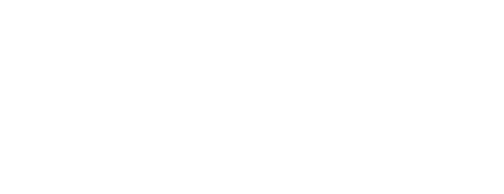 Н.А. Польшина№ вариантаКомбинация значений признаковРезультат Услуги, за которым обращается заявитель «Получение архивных справок, выписок и копий, связанных с социальной защитой, пенсионным обеспечением, необходимых для получения льгот и компенсаций»Результат Услуги, за которым обращается заявитель «Получение архивных справок, выписок и копий, связанных с социальной защитой, пенсионным обеспечением, необходимых для получения льгот и компенсаций»Граждане Российской Федерации, иностранные граждане и лица без гражданства, обратился лично, Подтверждение стажа, заработной платыГраждане Российской Федерации, иностранные граждане и лица без гражданства, обратился лично, Подтверждение награжденияГраждане Российской Федерации, иностранные граждане и лица без гражданства, обратился лично, Подтверждение переименования организации-работодателяГраждане Российской Федерации, иностранные граждане и лица без гражданства, обратился лично, Подтверждение репрессии, реабилитацииГраждане Российской Федерации, иностранные граждане и лица без гражданства, Уполномоченный представитель заявителя, Подтверждение стажа, заработной платыГраждане Российской Федерации, иностранные граждане и лица без гражданства, Уполномоченный представитель заявителя, Подтверждение награжденияГраждане Российской Федерации, иностранные граждане и лица без гражданства, Уполномоченный представитель заявителя, Подтверждение переименования организации-работодателяГраждане Российской Федерации, иностранные граждане и лица без гражданства, Уполномоченный представитель заявителя, Подтверждение репрессии, реабилитацииРезультат Услуги, за которым обращается заявитель «Исправление ошибок и (или) опечаток, допущенных в выданной архивной справке, архивной копии или выписке из архивного документа»Результат Услуги, за которым обращается заявитель «Исправление ошибок и (или) опечаток, допущенных в выданной архивной справке, архивной копии или выписке из архивного документа»Граждане Российской Федерации, иностранные граждане и лица без гражданства, обратился личноГраждане Российской Федерации, иностранные граждане и лица без гражданства, Уполномоченный представитель заявителя№ п/пПризнак заявителяЗначения признака заявителяРезультат Услуги «Получение архивных справок, выписок и копий, связанных с социальной защитой, пенсионным обеспечением, необходимых для получения льгот и компенсаций»Результат Услуги «Получение архивных справок, выписок и копий, связанных с социальной защитой, пенсионным обеспечением, необходимых для получения льгот и компенсаций»Результат Услуги «Получение архивных справок, выписок и копий, связанных с социальной защитой, пенсионным обеспечением, необходимых для получения льгот и компенсаций»Категория заявителя1. Граждане Российской Федерации, иностранные граждане и лица без гражданстваЗаявитель обращается лично или через представителя?1. Обратился лично.2. Уполномоченный представитель заявителяВид запроса (цель обращения)1. Подтверждение стажа, заработной платы.2. Подтверждение награждения.3. Подтверждение переименования организации-работодателя.4. Подтверждение репрессии, реабилитацииРезультат Услуги «Исправление ошибок и (или) опечаток, допущенных в выданной архивной справке, архивной копии или выписке из архивного документа»Результат Услуги «Исправление ошибок и (или) опечаток, допущенных в выданной архивной справке, архивной копии или выписке из архивного документа»Результат Услуги «Исправление ошибок и (или) опечаток, допущенных в выданной архивной справке, архивной копии или выписке из архивного документа»Категория заявителя1. Граждане Российской Федерации, иностранные граждане и лица без гражданстваЗаявитель обращается лично или через представителя?1. Обратился лично.2. Уполномоченный представитель заявителя№ п/пВарианты предоставления Услуги, в которых данный межведомственный запрос необходим12Получение архивных справок, выписок и копий, связанных с социальной защитой, пенсионным обеспечением, необходимых для получения льгот и компенсаций, Граждане Российской Федерации, иностранные граждане и лица без гражданства, обратился лично, Подтверждение стажа, заработной платыСведения о действительности паспорта (МИНИСТЕРСТВО ВНУТРЕННИХ ДЕЛ РОССИЙСКОЙ ФЕДЕРАЦИИ).Направляемые в запросе сведения: сведения не предусмотрены.Запрашиваемые в запросе сведения и цели использования запрашиваемых в запросе сведений: сведения не предусмотреныСведения из ЕГР ЗАГС о государственной регистрации перемены имени (Федеральная налоговая служба).Направляемые в запросе сведения:ФИО (при их наличии);дата рождения;серия и номер документа, удостоверяющего личность;реквизиты записи акта (номер записи акта, дата, наименование органа) (при наличии).Запрашиваемые в запросе сведения и цели использования запрашиваемых в запросе сведений:сведения о перемене фамилии, имени, отчества (предоставление государственной услуги) (принятие решения, межведомственное взаимодействие)Сведения из ЕГР ЗАГС о государственной регистрации заключения брака (Федеральная налоговая служба).Направляемые в запросе сведения: сведения не предусмотрены.Запрашиваемые в запросе сведения и цели использования запрашиваемых в запросе сведений: сведения не предусмотреныСведения из ЕГР ЗАГС о государственной регистрации расторжения брака (Федеральная налоговая служба).Направляемые в запросе сведения:ФИО (фамилия, имя, отчество);дата рождения;серия и номер документа, удостоверяющего личность;реквизиты записи актов гражданского состояния (номер, дата и наименование органа, осуществившего государственную регистрацию акта гражданского состояния).Запрашиваемые в запросе сведения и цели использования запрашиваемых в запросе сведений:сведения о перемене фамилии, имени, отчества (предоставление государственной услуги) (принятие решения, межведомственное взаимодействие)Получение архивных справок, выписок и копий, связанных с социальной защитой, пенсионным обеспечением, необходимых для получения льгот и компенсаций, Граждане Российской Федерации, иностранные граждане и лица без гражданства, обратился лично, Подтверждение награжденияСведения о действительности паспорта (МИНИСТЕРСТВО ВНУТРЕННИХ ДЕЛ РОССИЙСКОЙ ФЕДЕРАЦИИ).Направляемые в запросе сведения: сведения не предусмотрены.Запрашиваемые в запросе сведения и цели использования запрашиваемых в запросе сведений: сведения не предусмотреныСведения из ЕГР ЗАГС о государственной регистрации перемены имени (Федеральная налоговая служба).Направляемые в запросе сведения:ФИО (при их наличии);дата рождения;серия и номер документа, удостоверяющего личность;реквизиты записи акта (номер записи акта, дата, наименование органа) (при наличии).Запрашиваемые в запросе сведения и цели использования запрашиваемых в запросе сведений:сведения о перемене фамилии, имени, отчества (предоставление государственной услуги) (принятие решения, межведомственное взаимодействие)Сведения из ЕГР ЗАГС о государственной регистрации заключения брака (Федеральная налоговая служба).Направляемые в запросе сведения: сведения не предусмотрены.Запрашиваемые в запросе сведения и цели использования запрашиваемых в запросе сведений: сведения не предусмотреныСведения из ЕГР ЗАГС о государственной регистрации расторжения брака (Федеральная налоговая служба).Направляемые в запросе сведения:ФИО (фамилия, имя, отчество);дата рождения;серия и номер документа, удостоверяющего личность;реквизиты записи актов гражданского состояния (номер, дата и наименование органа, осуществившего государственную регистрацию акта гражданского состояния).Запрашиваемые в запросе сведения и цели использования запрашиваемых в запросе сведений:сведения о перемене фамилии, имени, отчества (предоставление государственной услуги) (принятие решения, межведомственное взаимодействие)Получение архивных справок, выписок и копий, связанных с социальной защитой, пенсионным обеспечением, необходимых для получения льгот и компенсаций, Граждане Российской Федерации, иностранные граждане и лица без гражданства, обратился лично, Подтверждение переименования организации-работодателяСведения о действительности паспорта (МИНИСТЕРСТВО ВНУТРЕННИХ ДЕЛ РОССИЙСКОЙ ФЕДЕРАЦИИ).Направляемые в запросе сведения: сведения не предусмотрены.Запрашиваемые в запросе сведения и цели использования запрашиваемых в запросе сведений: сведения не предусмотреныСведения из ЕГР ЗАГС о государственной регистрации перемены имени (Федеральная налоговая служба).Направляемые в запросе сведения:ФИО (при их наличии);дата рождения;серия и номер документа, удостоверяющего личность;реквизиты записи акта (номер записи акта, дата, наименование органа) (при наличии).Запрашиваемые в запросе сведения и цели использования запрашиваемых в запросе сведений:сведения о перемене фамилии, имени, отчества (предоставление государственной услуги) (принятие решения, межведомственное взаимодействие)Сведения из ЕГР ЗАГС о государственной регистрации заключения брака (Федеральная налоговая служба).Направляемые в запросе сведения: сведения не предусмотрены.Запрашиваемые в запросе сведения и цели использования запрашиваемых в запросе сведений: сведения не предусмотреныСведения из ЕГР ЗАГС о государственной регистрации расторжения брака (Федеральная налоговая служба).Направляемые в запросе сведения:ФИО (фамилия, имя, отчество);дата рождения;серия и номер документа, удостоверяющего личность;реквизиты записи актов гражданского состояния (номер, дата и наименование органа, осуществившего государственную регистрацию акта гражданского состояния).Запрашиваемые в запросе сведения и цели использования запрашиваемых в запросе сведений:сведения о перемене фамилии, имени, отчества (предоставление государственной услуги) (принятие решения, межведомственное взаимодействие)Получение архивных справок, выписок и копий, связанных с социальной защитой, пенсионным обеспечением, необходимых для получения льгот и компенсаций, Граждане Российской Федерации, иностранные граждане и лица без гражданства, обратился лично, Подтверждение репрессии, реабилитацииСведения о действительности паспорта (МИНИСТЕРСТВО ВНУТРЕННИХ ДЕЛ РОССИЙСКОЙ ФЕДЕРАЦИИ).Направляемые в запросе сведения: сведения не предусмотрены.Запрашиваемые в запросе сведения и цели использования запрашиваемых в запросе сведений: сведения не предусмотреныСведения из ЕГР ЗАГС о государственной регистрации перемены имени (Федеральная налоговая служба).Направляемые в запросе сведения:ФИО (при их наличии);дата рождения;серия и номер документа, удостоверяющего личность;реквизиты записи акта (номер записи акта, дата, наименование органа) (при наличии).Запрашиваемые в запросе сведения и цели использования запрашиваемых в запросе сведений:сведения о перемене фамилии, имени, отчества (предоставление государственной услуги) (принятие решения, межведомственное взаимодействие)Сведения из ЕГР ЗАГС о государственной регистрации заключения брака (Федеральная налоговая служба).Направляемые в запросе сведения: сведения не предусмотрены.Запрашиваемые в запросе сведения и цели использования запрашиваемых в запросе сведений: сведения не предусмотреныСведения из ЕГР ЗАГС о государственной регистрации расторжения брака (Федеральная налоговая служба).Направляемые в запросе сведения:ФИО (фамилия, имя, отчество);дата рождения;серия и номер документа, удостоверяющего личность;реквизиты записи актов гражданского состояния (номер, дата и наименование органа, осуществившего государственную регистрацию акта гражданского состояния).Запрашиваемые в запросе сведения и цели использования запрашиваемых в запросе сведений:сведения о перемене фамилии, имени, отчества (предоставление государственной услуги) (принятие решения, межведомственное взаимодействие)Получение архивных справок, выписок и копий, связанных с социальной защитой, пенсионным обеспечением, необходимых для получения льгот и компенсаций, Граждане Российской Федерации, иностранные граждане и лица без гражданства, Уполномоченный представитель заявителя, Подтверждение стажа, заработной платыСведения о действительности паспорта (МИНИСТЕРСТВО ВНУТРЕННИХ ДЕЛ РОССИЙСКОЙ ФЕДЕРАЦИИ).Направляемые в запросе сведения: сведения не предусмотрены.Запрашиваемые в запросе сведения и цели использования запрашиваемых в запросе сведений: сведения не предусмотреныСведения из ЕГР ЗАГС о государственной регистрации перемены имени (Федеральная налоговая служба).Направляемые в запросе сведения:ФИО (при их наличии);дата рождения;серия и номер документа, удостоверяющего личность;реквизиты записи акта (номер записи акта, дата, наименование органа) (при наличии).Запрашиваемые в запросе сведения и цели использования запрашиваемых в запросе сведений:сведения о перемене фамилии, имени, отчества (предоставление государственной услуги) (принятие решения)Сведения из ЕГР ЗАГС о государственной регистрации заключения брака (Федеральная налоговая служба).Направляемые в запросе сведения: сведения не предусмотрены.Запрашиваемые в запросе сведения и цели использования запрашиваемых в запросе сведений: сведения не предусмотреныСведения из ЕГР ЗАГС о государственной регистрации расторжения брака (Федеральная налоговая служба).Направляемые в запросе сведения:ФИО (фамилия, имя, отчество);дата рождения;серия и номер документа, удостоверяющего личность;реквизиты записи актов гражданского состояния (номер, дата и наименование органа, осуществившего государственную регистрацию акта гражданского состояния).Запрашиваемые в запросе сведения и цели использования запрашиваемых в запросе сведений:сведения о перемене фамилии, имени, отчества (предоставление государственной услуги) (принятие решения, межведомственное взаимодействие)Получение архивных справок, выписок и копий, связанных с социальной защитой, пенсионным обеспечением, необходимых для получения льгот и компенсаций, Граждане Российской Федерации, иностранные граждане и лица без гражданства, Уполномоченный представитель заявителя, Подтверждение награжденияСведения о действительности паспорта (МИНИСТЕРСТВО ВНУТРЕННИХ ДЕЛ РОССИЙСКОЙ ФЕДЕРАЦИИ).Направляемые в запросе сведения: сведения не предусмотрены.Запрашиваемые в запросе сведения и цели использования запрашиваемых в запросе сведений: сведения не предусмотреныСведения из ЕГР ЗАГС о государственной регистрации перемены имени (Федеральная налоговая служба).Направляемые в запросе сведения:ФИО (при их наличии);дата рождения;серия и номер документа, удостоверяющего личность;реквизиты записи акта (номер записи акта, дата, наименование органа) (при наличии).Запрашиваемые в запросе сведения и цели использования запрашиваемых в запросе сведений:сведения о перемене фамилии, имени, отчества (предоставление государственной услуги) (принятие решения)Сведения из ЕГР ЗАГС о государственной регистрации заключения брака (Федеральная налоговая служба).Направляемые в запросе сведения: сведения не предусмотрены.Запрашиваемые в запросе сведения и цели использования запрашиваемых в запросе сведений: сведения не предусмотреныСведения из ЕГР ЗАГС о государственной регистрации расторжения брака (Федеральная налоговая служба).Направляемые в запросе сведения:ФИО (фамилия, имя, отчество);дата рождения;серия и номер документа, удостоверяющего личность;реквизиты записи актов гражданского состояния (номер, дата и наименование органа, осуществившего государственную регистрацию акта гражданского состояния).Запрашиваемые в запросе сведения и цели использования запрашиваемых в запросе сведений:сведения о перемене фамилии, имени, отчества (предоставление государственной услуги) (принятие решения, межведомственное взаимодействие)Получение архивных справок, выписок и копий, связанных с социальной защитой, пенсионным обеспечением, необходимых для получения льгот и компенсаций, Граждане Российской Федерации, иностранные граждане и лица без гражданства, Уполномоченный представитель заявителя, Подтверждение переименования организации-работодателяСведения о действительности паспорта (МИНИСТЕРСТВО ВНУТРЕННИХ ДЕЛ РОССИЙСКОЙ ФЕДЕРАЦИИ).Направляемые в запросе сведения: сведения не предусмотрены.Запрашиваемые в запросе сведения и цели использования запрашиваемых в запросе сведений: сведения не предусмотреныСведения из ЕГР ЗАГС о государственной регистрации перемены имени (Федеральная налоговая служба).Направляемые в запросе сведения:ФИО (при их наличии);дата рождения;серия и номер документа, удостоверяющего личность;реквизиты записи акта (номер записи акта, дата, наименование органа) (при наличии).Запрашиваемые в запросе сведения и цели использования запрашиваемых в запросе сведений:сведения о перемене фамилии, имени, отчества (предоставление государственной услуги) (принятие решения)Сведения из ЕГР ЗАГС о государственной регистрации заключения брака (Федеральная налоговая служба).Направляемые в запросе сведения: сведения не предусмотрены.Запрашиваемые в запросе сведения и цели использования запрашиваемых в запросе сведений: сведения не предусмотреныСведения из ЕГР ЗАГС о государственной регистрации расторжения брака (Федеральная налоговая служба).Направляемые в запросе сведения:ФИО (фамилия, имя, отчество);дата рождения;серия и номер документа, удостоверяющего личность;реквизиты записи актов гражданского состояния (номер, дата и наименование органа, осуществившего государственную регистрацию акта гражданского состояния).Запрашиваемые в запросе сведения и цели использования запрашиваемых в запросе сведений:сведения о перемене фамилии, имени, отчества (предоставление государственной услуги) (принятие решения, межведомственное взаимодействие)Получение архивных справок, выписок и копий, связанных с социальной защитой, пенсионным обеспечением, необходимых для получения льгот и компенсаций, Граждане Российской Федерации, иностранные граждане и лица без гражданства, Уполномоченный представитель заявителя, Подтверждение репрессии, реабилитацииСведения о действительности паспорта (МИНИСТЕРСТВО ВНУТРЕННИХ ДЕЛ РОССИЙСКОЙ ФЕДЕРАЦИИ).Направляемые в запросе сведения: сведения не предусмотрены.Запрашиваемые в запросе сведения и цели использования запрашиваемых в запросе сведений: сведения не предусмотреныСведения из ЕГР ЗАГС о государственной регистрации перемены имени (Федеральная налоговая служба).Направляемые в запросе сведения:ФИО (при их наличии);дата рождения;серия и номер документа, удостоверяющего личность;реквизиты записи акта (номер записи акта, дата, наименование органа) (при наличии).Запрашиваемые в запросе сведения и цели использования запрашиваемых в запросе сведений:сведения о перемене фамилии, имени, отчества (предоставление государственной услуги) (принятие решения)Сведения из ЕГР ЗАГС о государственной регистрации заключения брака (Федеральная налоговая служба).Направляемые в запросе сведения: сведения не предусмотрены.Запрашиваемые в запросе сведения и цели использования запрашиваемых в запросе сведений: сведения не предусмотреныСведения из ЕГР ЗАГС о государственной регистрации расторжения брака (Федеральная налоговая служба).Направляемые в запросе сведения:ФИО (фамилия, имя, отчество);дата рождения;серия и номер документа, удостоверяющего личность;реквизиты записи актов гражданского состояния (номер, дата и наименование органа, осуществившего государственную регистрацию акта гражданского состояния).Запрашиваемые в запросе сведения и цели использования запрашиваемых в запросе сведений:сведения о перемене фамилии, имени, отчества (предоставление государственной услуги) (принятие решения, межведомственное взаимодействие)